Apstiprināts ar 2019. gada 10.septembra BVEF domes lēmumu Nr. 22-3/103 “Par vienotu Metodisko norādījumu apstiprināšanu”LATVIJAS UNIVERSITĀTE BIZNESA, VADĪBAS UN EKONOMIKAS  FAKULTĀTEMETODISKIE NORĀDĪJUMINOSLĒGUMA DARBU(BAKALAURA DARBU UN MAĢISTRA DARBU)IZSTRĀDĀŠANAI UN AIZSTĀVĒŠANAI2019Saturs1.   Vispārīgie noteikumi								32.   Noslēguma darba temata izvēle un izstrādes posmi				33.   Noslēguma darba struktūra un apjoms					74.   Noslēguma darba saturs							85.   Noslēguma darba tehniskais noformējums					166.   Noslēguma darba elektroniskās versijas sagatavošana			217.   Noslēguma darba iesniegšana						218.   Noslēguma darba vērtēšana							229.   Aizstāvēto noslēguma darbu uzglabāšana un arhivēšana			24Pielikumi1. pielikums. Noslēguma darba titullapas paraugs				252. pielikums. Satura rādītāja paraugs						263. pielikums. Literatūras avotu noformēšanas paraugs				274. pielikums. Dokumentārās lapas paraugs					295. pielikums. Tabulu un attēlu noformēšanas paraugi 				306. pielikums. Noslēguma darba vāka paraugs					317.pielikums.  Noslēguma darba recenzijas veidlapa				328.pielikums.  Maģistra darba izstrādes posmi					359.pielikums.  Bakalaura darba izstrādes posmi					3810. pielikums. Studenta iesnieguma paraugs (atsevišķā dokumentā)                4111.pielikums. Maģistra darba izstrādes posmi maģistra studiju programmā    42“Finanšu ekonomika”12.pielikums. Maģistra darba recenzija                                                            45PRASĪBAS NOSLĒGUMA DARBU(bakalaura un maģistra darbu) IZSTRĀDĀŠANAI UN AIZSTĀVĒŠANAI 1. Vispārīgie noteikumiŠīs prasības ir izstrādātas saskaņā ar Nolikumu par noslēguma pārbaudījumiem LU (apstiprināts ar LU Senāta 27.12.2011. lēmumu Nr. 183, grozījumi: LU Senāta 02.07.2012. lēmums Nr. 231, LU Senāta 28.12.2013. lēmums Nr. 45) un reglamentē vienotas LU prasības noslēguma darbu saturam, noformēšanai un aizstāvēšanai. Nozares specifiskās prasības noslēguma darbiem reglamentē studiju programmu padome un fakultātes dome. Fakultāte drīkst noteikt prasības noslēguma darbiem  jautājumos, kas nav paredzēti šajā dokumentā.2. Noslēguma darba temata izvēle un izstrādes posmi2.1. Noslēguma darbiem  ir vairāki izstrādes posmi, kas paredz noteiktu uzdevumuveikšanu un sadarbību ar darba vadītāju*:2.1.1.  Darba tēmas izvēle, ievada, teorētiskās daļas, praktiskās daļas (analītiskās daļas un praktiskā (empīriskā) pētījuma) projekta izstrāde un noslēguma darba iestrādes priekšaizstāvēšana priekšpēdējā studiju semestrī; Darba noslēguma varianta izveide un iesniegšana vadītājam izvērtēšanai;Darba iesniegšana aizstāvēšanai, ņemot vērā priekšaizstāvēšanas komisijas unvadītāja ieteikumus;Noslēguma darba aizstāvēšana pēdējā studiju semestrī bakalaura un maģistra programmās. 2.2. Students fakultātes noteiktajos termiņos iesniedz fakultātes dekāna pilnvarotajai personai studiju programmas direktoram adresētu iesniegumu (sk. 10.pielikumu atsevišķā dokumentā) par darba temata izvēli, kas saskaņots ar potenciālo darba vadītāju. Darba vadītājs ar savu parakstu apliecina, ka piekrīt vadīt studenta darbu par izvēlēto tematu.2.3. Noslēguma darbu tematus apstiprina studiju programmas direktors – ne vēlāk kā 10 nedēļas pirms priekšaizstāvēšanas.2.4. Ja darba tematu neapstiprina, studiju programmas direktors sniedz studentam argumentētu atbildi, nosakot termiņu jauna temata iesniegšanai.* Ar detalizētu  informāciju par maģistra darba un bakalaura darba izstrādes posmiem var iepazīties Metodisko norādījumu  8. un 9. pielikumos.2.5. Studentu noslēguma darbu nosaukumus (latviešu un angļu valodā), darba vadītājus un recenzentus apstiprina ar fakultātes dekāna norādījumu ne vēlāk kā vienu nedēļu pirms darba priekšaizstāvēšanas. 2.6. Noslēguma darba izstrādes procesā vēl ir iespējams precizēt temata formulējumu.2.7. Students ar darba vadītāju saskaņo darba mērķi un uzdevumus. Pirms darba plāna  sastādīšanas studentam ir nepieciešams iepazīties ar izmantojamo literatūru, sastādīt  tās  sarakstu. Jāievēro, ka atsevišķu jautājumu izklāstam jābūt pakļautam visa temata atsegšanai kopumā; atsevišķus jautājumus savstarpēji jāsasaista. Sākotnējo darba plānu students uzrāda vadītājam. Darba izstrādāšanas  svarīgs  posms  ir informācijas  vākšana. Vienlaicīgi ar nepieciešamo datu vākšanu notiek to daļēja apstrāde un sistematizācija, informācijas pietiekamības pārbaude. Šajā nolūkā studentam vispusīgi un rūpīgi jāpēta izvirzītās problēmas risināšanas teorētiskie varianti, jāaplūko esošie literatūras avoti un praktiskais  materiāls. Darba vadītājs var prasīt detalizēta darba izstrādāšanas kalendārā grafika sastādīšanu un vienojas par darba melnraksta iesniegšanas termiņiem. Darba izstrādes laikā students ir tiesīgs konsultēties ar citiem pasniedzējiem. Vadītājs kontrolē darba izstrādāšanas gaitu.2.8. Noslēguma darba sagatavošana priekšaizstāvēšanai ietver sevī:2.8.1. Pētījuma mērķa definēšanu un uzdevumu formulēšanu, pētījuma norises un darba satura plānošanu; 2.8.2. Iepazīšanos ar zinātniskās literatūras saturu, zinātniskās literatūras atlasi un analīzi, argumentāciju, darbā izmantojamās literatūras saraksta izveidošanu;Pētījuma problemātikas un hipotēzes formulēšanu, izvēloties atbilstošas pētījumametodes, balstoties uz literatūras analīzes rezultātiem. Šo informāciju kopā ar zinātniskās literatūras analīzi students apkopo praktiskās daļas (pētījuma) projektā; Darba teorētiskās daļas plāna izstrādi;Ievada un teorētiskās daļas iestrādes uzrakstīšanu un noformēšanu.Lai paaugstinātu studentu noslēguma darbu un veikto darba ietvaros pētījumuzinātnisko nozīmi un praktisko pielietojamību, studentiem ir jāveic sava pētījuma rezultātu aprobācija (akadēmisko maģistra programmu studentiem obligāti), uzstājoties studentu zinātniskajā konferencē.Noslēguma darbs var būt:Maģistra darbs;Bakalaura darbs (profesionālajās studiju programmās arī diplomdarbs). Maģistra darbs	Maģistra darbs ir studenta patstāvīgi veiktā pētījuma rezultātu apkopojums, datu analīze kādā no maģistra grādam atbilstošās zinātnes nozares virzieniem, maģistratūras studijās iegūto zināšanu un prasmju zinātnisks noformējums atbilstoši maģistra darbam izvirzītajām prasībām.	Maģistra darbs apliecina studenta sasniegto akadēmisko briedumu, satur novitātes elementus gan fundamentālā, gan lietišķā pētījuma aspektā. Darbs parāda maģistra spēju veikt pētījumu, apkopot un sistematizēt iegūtos rezultātus, liecina par prasmi strādāt ar zinātnisko literatūru, prasmi izvirzīt un pierādīt hipotēzi, prasmi pētīt likumsakarības un faktoru ietekmes korelatīvās saistības, izmantot arī citas piemērotas statistiskās metodes datu analīzei, prasmi ievērot zinātniskā darba ētiku.	Maģistra darba izstrādes mērķis ir sekmēt studentu intelektuālā potenciāla attīstību, veidot pašnovērtēšanas spējas un zinātniskās pētniecības prasmes.	Maģistra darba izstrādes un aizstāvēšanas uzdevumi studiju procesā ir:padziļināt un nostiprināt teorētiskās zināšanas;izkopt prasmi lietot zināšanas konkrētu teorētisku un praktisku jautājumu risināšanā, izvirzīt un pārbaudīt hipotēzi;literārā valodā formulēt zinātnisko domu;attīstīt prasmes racionāli strādāt ar informāciju un izstrādāt pētījuma instrumentāriju;mācīties argumentēti izstrādāt un formulēt secinājumus un priekšlikumus par veikto pētījumu;pievērst vērtētāju uzmanību rezultātu ekonomiskajai un sabiedriskajai nozīmei.Maģistra darbam jāatbilst zinātniskā darba pamatprasībām:jābūt zinātniskam pētījumam atbilstošā zinātnes nozarē;rezultātam jābalstās uz attiecīgās literatūras, citu informācijas avotu un personīgi veiktā pētījuma materiāliem;pētījuma gaitai jābūt loģiskai, pēctecīgai, rezultātam vispārināmam un nepārprotamam;visā maģistra darbā jālieto vienota terminoloģija un standartiem atbilstoši saīsinājumi;maģistra darbs jāraksta tā, lai bez grūtībām varētu atšķirt šī darbs autora uzskatus no citu autoru domām;satura izklāstam jābūt precīzam, skaidram, loģiskam, konkrētam;maģistra darbam jābūt uzrakstītam pareizā literārā valsts valodā vai pareizā literārā angļu valodā – studentiem, kuri apgūst programmu angļu valodā.Maģistra darbu students izstrādā atbilstoši savai specializācijai, interesēm, zinātniskām iestrādēm un pieredzei. Būtisks nosacījums autoram ir literatūras nodrošinājums un avotu pieejamība, svešvalodu prasme, profesionālā kompetence un erudīcija.Temata izvēles pamatojums izriet no studiju programmas, atbilstības zinātnes nozarei, virzienam, profesionālās darbības pieredzes. Piemēram, temata “Pārmaiņu vadība organizācijā” aktualitātes pamatojums varētu būt pieredze profesionālā darbībā un aktuālās problēmas tautsaimniecībā, cilvēkresursu efektivitāte un personāla vadīšanas kultūra. Šādā pētījumā izmantojamās informācijas avoti varētu būt uzņēmuma personālvadības kvalitātes, audita rezultāti un to ietekme uz inovatīvām pārmaiņām uzņēmumā u.c.Bakalaura darbs 	Bakalaura darbs ir rakstveida noformēts patstāvīgs zinātnisks pētījums studiju programmas ietvaros. Ar bakalaura darba izstrādāšanu un aizstāvēšanu bakalaura gala pārbaudījumu komisijā noslēdzās attiecīgā studiju virziena bakalaura studijas.Bakalaura darba mērķis ir sistematizēt, paplašināt un nostiprināt teorētiskās zināšanas un praktiskās iemaņas.Bakalaura darbam obligāti jāsatur teorētiskā un praktiskā daļa, kura ietver sevī analītisko un pētījuma daļas. Teorētiskajā daļā studentam jāparāda spēja izpētīt un risināt noteiktu teorētisku problēmu; tai jābūt saistītai ar darba analītisko un pētījuma daļu. Secinājumu un priekšlikumu daļā tēžu formā jāsniedz pētījuma rezultāti.Bakalaura darbiem ir jāatbilst sekojošām prasībām:darbā jābūt konkrētas aktuālas problēmas patstāvīgiem pētījumiem;darbā jāatspoguļo attiecīgās speciālās literatūras, ekonomiskās informācijas un citu avotu pārzināšanas un analīzes prasme;darbā jāizmanto mūsdienu pētīšanas metodes, tehniskie līdzekļi, datorprogrammas, ekonomiski matemātiskās metodes u.c.;darbā nepieciešams pētījuma gaitas un rezultātu precīzs, skaidrs un loģisks izklāsts, kuru jānoslēdz ar autora secinājumiem un priekšlikumiem, kas izriet no pētījuma rezultātiem;studentam jāapliecina prasme radoši strādāt, veicot zinātnisku pētījumu.Bakalaura darba izstrādāšanas gaita sastāv no vairākiem posmiem, ņemot vērā priekšaizstāvēšanas prasības: 1) temata izvēle; 2) darba plāna sastādīšana; 3) informācijas un datu vākšana saskaņā ar sagatavoto plānu; 4) iegūto materiālu izpēte un sistematizācija atbilstoši izvēlētā temata pamatjautājumiem; 5) darba izstrādāšana un noformēšana.Students patstāvīgi formulē bakalaura darba tematu, vēlāk to saskaņojot ar darba vadītāju. Tam jābūt aktuālam (aktualitāti nosaka atbilstība tautsaimniecības un konkrēto uzņēmumu uzdevumiem, izzinātības pakāpe, prakses vajadzības u.c.). Bakalaura darbu students izstrādā atbilstoši savai specializācijai, interesēm, zinātniskām iestrādēs un pieredzei, ieteicams turpināt pētījumus par tām problēmām, par kurām rakstīti iepriekšējie darbi vai izstrādāti zinātniskās pētniecības darbi. Izvēloties tematu jāņem vērā informācijas datu un literatūras pieejamība, kā arī konkrēta uzņēmuma vai darba vietas intereses. Lai nodrošinātu paša izraudzītā bakalaura darba temata atbilstību attiecīgai bakalaura studiju programmai, studentam ir ieteicams konsultēties ar bakalaura darba vadītāju/potenciālo vadītāju.Pirms bakalaura darba plāna sastādīšanas nepieciešams iepazīties ar izmantojamo literatūru, sastādīt tās sarakstu. Jāievēro, ka atsevišķu jautājumu izklāstam jābūt pakļautam visa temata atsegšanai kopumā; tātad atsevišķos jautājumus savstarpēji jāsasaista. Sākotnējo darba plānu students uzrāda zinātniskajam vadītājam. Darbu izstrādāšanas svarīgs posms ir informācijas vākšana. Vienlaicīgi ar nepieciešamo datu vākšanu notiek to daļēja apstrāde un sistematizācija, informācijas pietiekamības pārbaude. Šajā nolūkā studentam vispusīgi un rūpīgi jāpēta izvirzītās problēmas risināšanas teorētiskie varianti, kritiski jāaplūko viņa rīcībā esošie literatūras avoti un praktiskais materiāls.Pēc sagatavošanas posma, saskaņā ar darba plānu un izstrādes gaitas grafiku, students patstāvīgi raksta bakalaura darbu. Īpaša vērība jāvelta tam, ka secinājumiem un priekšlikumiem jābūt praktiski izmantojamiem. Bakalaura darba melnrakstu, atbilstoši noformētu, students iesniedz zinātniskajam vadītājam. Pēc tam, kad darbs ir izskatīts, tas tiek labots, papildināts un noformēts galīgā veidā.Noslēguma darba struktūra un apjoms 	Noslēguma darba struktūrai jāatbilst zinātniskā darba struktūrai.Klasiski noslēguma darbu veido šādas sastāvdaļas:titullapa (sk. 1.pielikumu)anotācijas, atslēgvārdi satura rādītājs (sk. 2.pielikumu)apzīmējumu un saīsinājumu sarakstsievadsteorētiskā daļa ar literatūras referatīvo analīzi (nodaļas ar apakšnodaļām)praktiskā: analītiskā un zinātniski pētnieciskā daļa (nodaļas ar apakšnodaļām)secinājumipriekšlikumiizmantotā literatūra un avotipielikumi (neietilpst noslēguma darba apjomā)pateicības (pēc darba autora izvēles) (neietilpst noslēguma darba apjomā)dokumentārā lapa (neietilpst noslēguma darba apjomā).Maģistra darba apjoms (bez pielikumiem) – ne mazāks kā 80 lpp. (1 lpp. – 1800 zīmes). Maksimālais lapu skaits nevar pārsniegt 100 lpp.Ieteicamā maģistra darba struktūra ir (procentos pret kopapjomu):anotācijasievads – līdz 5 %teorētiskā daļa ar literatūras analīzi – 35 %zinātniski pētnieciskā daļa – līdz 53 % (visām nodaļām jābūt sabalansētām: aptuveni vienāda apjoma)secinājumi un priekšlikumi un izmantotās literatūras un avotu saraksts – 7 %pielikumi.Bakalaura darba ieteicamais apjoms – ne mazāks kā 60 lpp. (bez pielikumiem). Maksimālais lapu skaits nevar pārsniegt 80 lpp.Ieteicamā bakalaura darba struktūra ir (procentos pret kopapjomu):anotācijasievads – 4 %darba teorētiskā daļa – līdz 34 %darba analītiskā daļa – 55 % (visām nodaļām jābūt sabalansētām: aptuveni vienāda apjoma)secinājumi un priekšlikumi un izmantotās literatūras un avotu saraksts – 7 %pielikumi.4. Noslēguma darba saturs4.1. Titullapu noformē atbilstoši paraugam (sk. 1.pielikumu).Titullapā uzrāda mācību iestādes, fakultātes un nodaļas nosaukumu, temata nosaukumu latviešu un angļu valodās, studiju noslēguma darba veidu (Bakalaura darbs vai Maģistra darbs) un studiju programmu, informāciju par darba autoru – vārds, uzvārds, studenta apliecības numurs, informāciju par zinātnisko vadītāju – vārds, uzvārds, zinātniskais grāds, akadēmiskais nosaukums, darba izstrādāšanas vietu un gadu. Ja darba izstrādāšanai bija nozīmēts konsultants, titullapā norāda arī viņa vārdu, uzvārdu, zinātnisko grādu un akadēmisko nosaukumu. Titullapa ir pirmā darba lappuse, taču numuru uz tās neuzrāda.4.2. Anotāciju sagatavo latviešu un angļu valodās. Pēc saskaņošanas ar studiju programmas direktoru var sagatavot arī papildu anotāciju kādā citā Eiropas Savienības oficiālajā valodā. Anotācijā izklāsta problēmas būtību, pētījuma mērķi(us) un raksturo iegūtos rezultātus. Anotācijas apjoms ir noteikts līdz 850 rakstu zīmēm, ieskaitot atstarpes.Atslēgvārdi raksturo darba tematu, rezultātus un izmantotās metodes. Ieteicamais atslēgvārdu skaits ir no 4 līdz 8. To uzskaitījumu ievieto aiz darba anotācijas.4.3. Satura rādītājā uzrāda visas darba sastāvdaļas (sk. 2.pielikumu). Darba sastāvdaļu nosaukumiem satura rādītājā precīzi jāatbilst to nosaukumiem darbā. Satura rādītājā vispirms iekļauj apzīmējumu sarakstu, bet, ja tāda nav ievadu, visu nodaļu un apakšnodaļu virsrakstus to numerācijas secībā un norāda atbilstošās lappuses numuru. Lappuses numurē ar arābu cipariem. Nodaļas numurē ar vienu arābu ciparu, apakšnodaļas ar diviem, no kuriem pirmais ir nodaļas numurs. Apakšnodaļu tālākie iedalījumi tiek numurēti ar trim cipariem. Aiz kārtas cipariem liek punktus. Visiem nosaukumiem satura rādītājā obligāti jāsakrīt ar nosaukumiem darba tekstā un jābūt tajās lappusēs, kādas ir norādītas satura rādītājā.Satura rādītāja nobeigumā norāda izmantotās literatūras un avotu sarakstu. Pielikumus numurē atsevišķi ar arābu cipariem. 4.4. Apzīmējumu un saīsinājumu saraksts Saīsinājumu un nosacīto apzīmējumu sarakstu uz atsevišķās lapas sastāda tajos gadījumos, ja saīsinājumu skaits ir liels. Pārējos gadījumos tos paskaidro tekstā, kad piemin pirmo reizi. Vispārzināmi un plaši lietoti saīsinājumi (piemēram, Eiropas Savienība – ES, MK – Ministru Kabinets; EUR – euro, u.c.) nav jāpaskaidro. 4.5. IevadsMaģistra darba ievadā:pamato temata izvēli un aktualitāti, apraksta pētāmo(ās) problēmu(as) un izvirzīto(ās) hipotēzi(es);formulē darba mērķi, uzdevumus un pētīšanas objektu, priekšmetu;uzskaita izmantotās pētniecības metodes;īsi raksturo teorētiskā un faktoloģiskā materiāla avotus;apraksta pētījuma periodu;īsi raksturo darba struktūru;norāda pētāmo problēmu norobežojumu – ja temats ir plašs un visus ar to saistītos jautājumus nav iespējams darba izstrādāt;vēlams norādīt darba raksturu – vairāk teorētisks vai praktisks.Bakalaura darba ievadā:pamato temata izvēli un aktualitāti, apraksta pētāmo(ās) problēmu(as);formulē darba mērķi, uzdevumus un pētīšanas objektu, priekšmetu;uzskaita izmantotās pētniecības metodes;īsi raksturo teorētiskā un faktoloģiskā materiāla avotus;apraksta pētījuma periodu;īsi raksturo darba struktūru;norāda pētāmo problēmu norobežojumu – ja temats ir plašs un visus ar to saistītos jautājumus nav iespējams darba izstrādāt;vēlams norādīt darba raksturu – vairāk teorētisks vai praktisks;pētījuma temata un perioda norobežojums (ja tas nepieciešams).Temata izvēle un aktualitāte visos darbos ir jāpamato, pirmkārt, no aktuālu ekonomisku problēmu risināšanas viedokļa zinātnē vai praksē. Jāparāda, kāda nozīme ir darba tematā ietvertai problēmai kopējo ekonomisko uzdevumu risināšanā atsevišķā uzņēmumā, nozarē, valstī kopumā. Otrkārt, temata aktualitāte jāpamato no problēmas nepietiekamas izpētes viedokļa. Tas varētu būt problēmas nepietiekams atspoguļojums esošajā speciālajā literatūrā un nepilnības un trūkumi praksē. Tādēļ ievadā jādod svarīgāko publikāciju īss raksturojums, jānorāda, kādi jautājumi ir risināti nepilnīgi un kādā virzienā savu pētījumu iecerējis veikt darba autors.Ievadā jāsniedz arī darba mērķim atbilstoša hipotēze (tikai maģistra darbā), proti, prognozēti pieņēmumi, kas sekmē problēmas risinājumu un pētījuma gaitā tiek pārbaudīti. Pētījuma procesā pieņēmumi tiek vai nu apstiprināti vai noraidīti. Hipotēze būs zinātniski pamatota, ja tiek ievērotas šādas prasības:hipotēzes formulējumam jābūt maksimāli precīzam un salīdzinoši vienkāršam; tā nedrīkst saturēt nenoteiktas, neviennozīmīgi traktētus terminus un jēdzienus;hipotēzei jābūt principiāli pārbaudāmai;hipotēzei jānoskaidro visu parādību spektrs.Ja autoru interesē nevis pārbaudīt kādu pieņēmumu, bet iegūt jaunu informāciju, tad tiek izvirzīts pētījuma jautājums, kurā nosaukta pētāmās realitātes nezināmā daļa. Šādos pētījumos iegūtie dati var būt kā kvantitatīvi, tā kvalitatīvi (aprakstoši).Pamatojoties uz temata aktualitāti, autors nosaka un formulē darba mērķi. Darba mērķis ir – domās prognozētais darba rezultāts vai praktiskais rezultāts, kuru iegūst pētījuma gaitā. Darba mērķa un izpētes objekta formulējumam jābūt konkrētam, īsam un precīzam, tam jāizriet no darba aktualitātes pamatojuma. Mērķa formulējums nedrīkst darbu virzīt aprakstošā virzienā, piemēram, “aplūkot”, “izskatīt”, “raksturot”. Darba mērķi nevar arī formulēt kā risināmo jautājumu uzskaitījumu, tam ir jābūt noformulētam kā galamērķim.Piemēram, bakalaura darba mērķis ir, pamatojoties uz Latvijas komercbanku darbības datu analīzi, identificēt nozīmīgākās kredītpolitikas problēmas un izstrādāt priekšlikumus tās pilnveidošanai.Vadoties pēc izvirzītā mērķa, nepieciešams noteikt tā sasniegšanai pētījuma uzdevumus – uzdevumus, kuri jāīsteno, lai sasniegtu mērķi. Uzdevumi raksturo pētījuma organizācijas posmus no problēmas teorētiskās analīzes līdz stāvokļa konstatācijai praksē. Mērķa sasniegšanai  veicamie uzdevumi konkretizē studiju noslēguma darba mērķa sasniegšanas gaitu, secīgi parādot izpildāmās datu apstrādes un analīzes darbības. Risināmie uzdevumi atspoguļo darba saturu.Piemēram,	speciālajā literatūrā izpētīt ārvalstu komercbanku pieredzi kredītpolitikas veidošanā un īstenošanā;	analizēt un izvērtēt Finanšu un kapitāla tirgus komisijas (FKTK) ieteikumus komercbankām kredītpolitikas izstrādāšanā;	utt.Pētījuma objekts – objekts uz kuru tiek vērsts pētījums. Pētījuma priekšmets – pētāmā objekta daļa, kura tiek pētīta konkrētā gadījumā.Darba struktūras pamatojumā jānorāda, kāpēc darbā būs tieši tādas nodaļas un kāpēc tajās apskatīs tieši tos un ne citus jautājumus. Nedrīkst pieļaut, ka, pamatojot darba uzbūvi, īsi atstāsta nodaļu un apakšnodaļu nosaukumus jeb jautājumus, kas tiks izskatīti darbā. Uzbūves pamatojumam jāatbilst uz jautājumu “kāpēc?”, nevis uz jautājumu “kas?”.	Pētīšanas metožu raksturojums ietver norādi, kādas pētīšanas metodes un kāpēc autors lietos, lai sasniegtu studiju noslēguma darba mērķi. Darbā var izmantot ekonomiskās analīzes, statistiskās analīzes, ekonomiski matemātiskās metodes un citas metodes, kā arī darba autora ieteiktās (izstrādātās) metodes.	Pētījuma periods ir laika posms, par kuru tiek raksturots pētījuma objekts un analizēti tā dati. Darba ievadā jāpamato, kāpēc tiek aplūkots tāds un ne cits periods.	Temata sašaurināšanas vai paplašināšanas pamatojums ir nepieciešams tad, ja darbā neparedz aplūkot dažus jautājumus, kas tematā ietilpst, vai arī ir paredzams aplūkot tādu jautājumu, kas tematā tieši neietilpst. Kā vienā, tā otrā gadījumā jādod tādas rīcības pamatojums.	Literatūras un datu avotu raksturojums ir paskaidrojums, kāda tipa literatūras un datu avoti pētījuma izstrādē un studiju noslēguma darba sagatavošanā tika izmantoti. Ievadā uzrāda informatīvo avotu bāzi un faktoloģiskā materiāla avotus. Literatūras un datu avotu uzskaitījumā nav jānorāda visi darbā izmantotie avoti, bet gan jānorāda, kādas literatūras un datu avotu grupas izmantotas. Piemēram, fundamentāli zinātniski pētījumi, Latvijas Republikas vai citu valstu likumi un valdības lēmumi, zinātniskās publikācijas, vispārējā un speciālā literatūra, statistikas dati, periodiskie izdevumi. Jānorāda to organizāciju un uzņēmumu nosaukumi, kuru nepublicētos datus izmantojis autors. Ja autors pats veicis speciālus apsekojumus (aptaujas, eksperimentus u.c.), tad jānorāda to raksturs un izpildes laiks.Ievadā vēlams raksturot problēmas izpētes pakāpi, norādīt autorus, kas veikuši līdzīgus pētījumus. Izvirzot hipotēzi, autors pievērš uzmanību prognozētam pētījuma rezultātam.Ievadā īsi raksturo pētījuma gaitu, metodes, terminoloģiju, pamatjēdzienus, kontekstu. Konteksts ir pētāmās jomas plašāka izpratne un saskarsmes zinātņu jomu izskaidrojums.	Norādījumi par atsauču lietošanas īpatnībām ir nepieciešami tad, ja faktiskie materiāli ir ņemti no viena avota, un tāpēc nav nozīmes daudzkārt dot atsauces tekstā. Tādā gadījumā var minēt: visi faktiskie materiāli ir ņemti no uzņēmuma ABC gada pārskatiem, tādēļ atsauces darba tekstā par tiem nav dotas. Ievada pirmo variantu, kurā formulē darba mērķi un uzdevumus, darba struktūru un pētīšanas metodes, obligāti jāraksta pirms paša darba izstrādāšanas. Ievada pirmo variantu precizē pēc darba pabeigšanas.4.6. Teorētiskā un praktiskā daļas	Darba temata iztirzājums jāsadala nodaļās. Nodaļā izskata noslēgtu temata daļu. Katrai nodaļai jāatspoguļo kāds pētāmās problēmas aspekts, kas ir organiski saistīts ar citām nodaļām. Nodaļu pēctecībai jāizriet no pētījuma struktūras, ko nosaka darba pamatproblēma. Nodaļu skaitu, kā arī diskusijas nepieciešamību nosaka darba specifika. Ja nodaļā izskatāma sarežģīta problēma vai plašs jautājumu loks, ieteicams to sadalīt apakšnodaļās. Vispārēja prasība – vismaz vienai darba nodaļai ir jābūt ar apakšnodaļām, tomēr, jāņem vērā, ka nav ieteicamas ļoti īsas (viena rindkopa, ½ lpp.) apakšnodaļas.	Darba nodaļu nosaukumiem saturā precīzi jāatbilst nosaukumiem darbā.	Nodaļas jāpabeidz ar īsiem secinājumiem. Nodaļās izklāstīto sasaistīs pieteikumi nākošajai nodaļai.	Teorētiskajā daļā, pamatojoties uz referatīvās analīzes materiāliem, koncepciju un teoriju salīdzinājumiem, spriedumiem, darba autors sniedz problēmas izpētes konceptuālo struktūru. Veicot referatīvo analīzi, autoram obligāti jāsniedz savs vērtējums, nostādne un tās pamatojums. Visiem teorētiskajā daļā aprakstītajiem jautājumiem jābūt sasaistē ar pētījuma mērķi, uzdevumiem, jāatbilst darba tematam un jānodrošina empīriskās daļas vajadzības.	Literatūras pārskats ir autora kritisks vērtējums tam, kas par tematu ir jau izpētīts un kas vēl nav pietiekoši izpētīts. Pamatojoties uz teorētisko materiālu, izvēlas pētījuma metodikas un empīrisko pētījumu paņēmienus. Jānoskaidro attiecības starp teorētiskiem pieņēmumiem un metodoloģiju. Ir jāizvērtē iespējamo metožu priekšrocības un trūkumi konkrētās problēmas pētīšanā.	Sākot strādāt pie temata, ir jāiepazīstas ar atbilstošu literatūru un avotiem. Tā var būt: zinātniskie raksti, zinātniskās monogrāfijas un zinātnisko pētījumu rezultāti, nozares zinātniskā literatūra, vispārēja rakstura literatūra, universālas un nozaru enciklopēdijas, enciklopēdiskās vārdnīcas latviešu un svešvalodās, statistikas dati, vārdnīcas u.c.	Strādājot pie noslēguma darba, jāizmanto LU bibliotēkas un citu bibliotēku plašais piedāvājums (skat. zinātnisko žurnālu datu bāzes Science Direct; Springer Link; Scopus, Web of Science; Sage Journals Online; Sage Research Methods data base; Emerald; Taylor and Francis; ProQuest Dissertations and Thesis; EBSCO, u.c., statistikas datu un informatīvās datu bāzes MarketLine, Orbis, Passport, ProQuest Business Premium Collection, bibliotēku sistemātiskos katalogus, bibliogrāfisko uzziņu krājumus, specializētos referatīvos        žurnālus, rakstu krājumus u.c.), tai skaitā LU datu bāzes (http://www.lu.lv/biblioteka/resursi/datubazes/), kas pieejamas arī LU mājaslapām sadaļā Mans portāls. Analizējot avotus, jāpievērš uzmanība avota adresātam un publicēšanas mērķim. Svarīgi ir noteikt, vai tas ir pirmavots vai citēts no cita avota. Avotu materiāli dalās unikālos un masveida. Unikālo avotu izmantošana nerada šaubas, bet masveida informācija ir jāizvērtē pēc atbilstības zinātniskam vispārinājumam.	Strādājot ar zinātnisko literatūru, autors fiksē svarīgākos ar tematu saistītos faktus, faktu apstrādes metodes, teorētiskās atziņas. Teorētiskās atziņas jāvērtē no sava viedokļa, jānorāda atšķirības. Kritiski jāizvērtē citāti un tie jāsniedz tikai ar īpašu mērķtiecību.	Pamatojoties uz teorētiskiem materiāliem par pētāmo objektu, darba praktiskajā daļā, kuru veido situācijas analīze un empīriskais pētījums, sniedz problēmas stāvokļa sociāli ekonomisko analīzi. Tā ir darba centrālā daļa, kurā autors apliecina spējas veikt zinātnisku pētījumu, parāda prasmi lietot apgūtās zināšanas lietišķos pētījumos.Pētījumā jāizmanto kvantitatīvās un kvalitatīvās analīzes metodes. Praktiskā materiāla apstrāde maksimāli jāizmanto statistikas metodes, datorprogrammas, tiesiskā nodrošinājuma materiāli, aptauju veikšanai iespējamie rīki, piemēram, QuestionPro (jāpiesaka individuāls pieprasījums izmantot šo rīku, rakstot no savas LU e – pasta adreses uz studiju.departaments@lu.lv)  u.t.t.	Pētījumos iegūtie rezultāti jāsakārto tabulās, attēlos – lai pētījuma rezultāti būtu pārskatāmi un raksturojami iespējami īsā formā (jāievēro to noformēšanas prasības).	Darbā īsā, bet nepārprotamā formā jāapraksta pētījuma metodika. Ja autors izvēlas vispārzināmu, aprobētu metodiku, tad nav nepieciešams to sīki aprakstīt un pietiek ar atsauci un algoritmu. Ja metodiku izstrādājis maģistrants vai citu autoru izstrādāto metodiku autors ir papildinājis, tas ir jānorāda.	Ja pētījuma gaitā autors konstatē, ka izvirzītā uzdevuma atrisināšanai nav iespējams nodrošināt informāciju, tad jānorāda iemesli, kuri nedod iespēju jautājumu dziļāk izpētīt; tad priekšlikumos jānorāda, kas darāms, lai problēmas izpētē varētu paaugstināt argumentētības un ticamības līmeni.	Izmantojot pētījumos iegūtos rezultātus, autors formulē argumentētus, korektus teorētiskus un/vai praktiskus secinājumus un priekšlikumus (kas saistīti ar teorētiskajā daļā veikto referatīvo analīzi).	Vēlams, lai darbā izstrādātos teorētiskos un praktiskos rezultātus varētu izmantot ne tikai pētāmajā objektā, bet arī vispārinātā (abstraktā) līmenī.4.7. Secinājumi un priekšlikumi	Secinājumus un priekšlikumus izdara uz veiktā pētījuma pamata un noformē tēžu veidā; tos raksta darbā apskatīto jautājumu secībā. Secinājumus un priekšlikumus jānumurē. 	Secinājumos un priekšlikumos jāraksta noslēguma darba autora domas, atziņas, spriedumi; nav pieļaujams, ka tie ir citāti no citu autoru darbiem, tiesību aktiem vai normatīvajiem dokumentiem, darbā neanalizētas vai ar tematu nesaistītas atziņas. 	Secinājumos autors novērtē darba ekonomisko vai sociālo nozīmi, darba mērķa sasniegšanas pakāpi un hipotēzes atbilstību; parāda savu radošo ieguldījumu un praktisko nozīmi konkrētā izpētes objektā. Noslēguma secinājumos, atšķirībā no secinājumiem katras nodaļas nobeigumā, izsaka plašāku vispārinājumu par darba teorētisko un pētniecisko daļu. Apjomīgākos pētījumos secinājumus ieteicams strukturēt.	Priekšlikumiem jābūt konkrētiem; tiem jāizrit no darba teksta un secinājumiem, tiem jābūt pamatotiem ar darbā veiktā pētījuma rezultātiem. Priekšlikumos jānorāda turpmākos teorētiskā un praktiskā darba, kā arī vēlamo pētījumu virzienus, t.i. priekšlikumos jānorāda “kam”, “kas” un “kā” jāveic turpmāk.	Pateicības Pateicību darba autors var izteikt personām, kuras ir sniegušas organizatorisku vai finansiālu palīdzību pētījuma sekmīgai norisei, palīdzējušas atvieglot pieejamību nepieciešamajiem materiāliem, sniegušas metodiskus ieteikumus, morāli atbalstījušas autoru darba izstrādē. Šī sadaļa nav nepieciešama darba aizstāvēšanai un par tās iekļaušanu lemj maģistrants.4.8. Izmantotā literatūra un avoti	Izmantotās literatūras un avotu saraksts ietver visus literatūras un citus avotus, kas izmantoti darba izstrādāšanā.Literatūras un avotu sarakstā darbā izmantotos avotus un darbus ievieto tajā valodā kādā tie sarakstīti; sarakstu kārto alfabēta secībā pēc autoru uzvārda vai darba nosaukuma pirmā burta, ja autors nav norādīts. Sarakstu veido pēc latīņu alfabēta – latviešu, angļu, vācu u.c. valodās sarakstītos darbus: izmanto APA stilu (skatiet ieteicamo piemēru:  Atsaucezinātniskā žurnāla rakstam, atsauce grāmatai, atsauce statistiskam materiālam, atsauce materiālam internetā, atsauce uz normatīvo dokumentu (var latviski, ja tas ir Latvijā, ja nepieciešams rakstam angliski, tad tulko pēc vajadzības), uz MK noteikumiem.). Pēc tiem (alfabēta secībā) ievieto krievu valodā izdotos darbus.	Noslēguma darba izstrādāšanā var tikt izmantoti dažāda veida avoti: likumi un MK noteikumi, statistisko datu avoti, zinātniskās publikācijas, zinātnisko konferenču tēzes, disertācijas, maģistra un bakalaura darbi, instrukcijas, metodikas, pavēles, rekomendācijas, datorprogrammas, elektroniskie informācijas avoti, nepublicētie materiāli (izmantotās literatūras un avotu piemēru sk. 3.pielikumā).Izmantotās literatūras un avotu sarakstā nedrīkst norādīt avotus, uz kuriem nav atsauces darbā.4.9. Pielikumi	Noslēguma darbā vēlami pielikumi. Tajos iekļauj ar pētījumiem saistīto papildinformāciju, kas palīdz labāk izprast pētījumu rezultativitāti, piemēram, statistiskas tabulas, skaitliskos datus, kas kalpo par pamatu grupējumiem, plašus analītiskus aprēķinus, aprēķinu starprezultātus, nolikumus, ilustrācijas un fotogrāfijas, metodikas, aizpildītas dokumentu vai pārskatu veidlapas u.c.Pielikumi darba apjomā, t.i. kopējā lapaspušu skaitā, kuru uzrāda anotācijā, netiek ieskaitīti; pielikumus numurē ar arābu cipariem, katram pielikumam jābūt pielikuma nosaukumam, kam iespēju gadījumā jāatbild uz jautājumiem kas? kur? kad? un jānorāda avots. Pielikumi jāmin darba tekstā. 4.10. Dokumentārā lapaDokumentārā lapa (sk. 4.pielikumu) ietver: darba nosaukumu; fakultātes nosaukumu; autora apliecinājumu, ka darbs veikts patstāvīgi, ka darbā izmantoti tikai tajā norādītie informācijas avoti un ka darba elektroniskā kopija atbilst izdrukai; vadītāja atzinumu, vai darbs ir rekomendējams aizstāvēšanai; atbildīgās personas atzīmi par darba saņemšanu, recenzenta datus (vārds, uzvārds, amats, zinātniskais grāds); noslēguma pārbaudījuma komisijas sēdes datumu un protokola numuru.5. Noslēguma darba tehniskais noformējums5.1. Noslēguma darba valodaNoslēguma darbus izstrādā pareizā, literārā latviešu valodā. Citu valodu lietošana pieļaujama:ārvalstu studentiem;valodu un kultūras studiju programmu studentiem;citos normatīvajos aktos paredzētajos gadījumos.Zinātniskos darbos nav pieļaujama vietniekvārdu un darbības vārdu lietošana pirmajā personā. Piemēram,  nedrīkst  rakstīt  “es  uzskatu”,  “pēc  manām  domām”.  Pareizāk  būtu  rakstīt “pēc autora viedokļa”, un tml. Izvēloties izteicienu formu, tomēr jāizsakās tā, lai būtu skaidrs, kuri ir paša autora uzskati, kuri – citu autoru domas.5.2. Teksta formātsNoslēguma darbu noformē datorsalikumā uz A4 formāta lapām, kurām atbilstoši fakultātes prasībām apdrukāta viena lapas puse. Burtu lielums ir 12 punkti, fonts – Times New Roman, nodaļu virsrakstu burtu lielums – 14 punkti, rindstarpa – 1,5. Jāievēro atkāpes no lapas malām: 30 mm – no kreisās puses, 20 mm – no labās puses un 20 mm – no augšas un apakšas. Jaunu rindkopu sāk ar 1.25-1.27 (5 burtu vietas) cm atkāpi. Katrai nodaļai jāsākas jaunā lappusē; jaunu apakšnodaļu turpina tajā pašā lappusē. Lappuse nedrīkst beigties ar virsrakstu. Nodaļu vai apakšnodaļu nedrīkst sākt pēc atsauces, pēc tabulas vai attēla – pēc tiem jābūt vismaz vienam autora/autores teikumam.Nodaļu virsrakstus raksta ar lielajiem burtiem, bet apakšnodaļu virsrakstus – ar mazajiem burtiem treknrakstā (bold). Aiz virsraksta punktu neliek. Virsraksta attālums no iepriekšējā un turpmākā teksta ir divas rindstarpas. Lappuses numurē apakšā lapas vidū ar arābu cipariem, sākot ar lappusi, kas seko titullapai. Dokumentārajai lapai jābūt darba beigās – aiz pielikumiem.5.3. Nosaukumi	Sadaļu un nodaļu nosaukumus raksta ar LIELAJIEM BURTIEM treknrakstā (bold) lapas augšdaļā pa vidu. Lai izceltu sadaļu un nodaļu nosaukumu jāizmanto lielāks burtu izmērs (14).	Apakšnodaļu nosaukums – ar mazajiem burtiem treknrakstā (izņemot pirmo lielo burtu). 5.4. Tabulu un attēlu noformēšanaKatrai tabulai jābūt kārtas numuram un virsrakstam. Tabulas numurē katras nodaļas ietvaros slīprakstā augšējā labajā stūrī virs tabulas. Piemēram, 2.3. tabula – pirmais skaitlis ir nodaļas numurs, bet otrais – tabulas kārtas numurs šajā nodaļā. Tabulas virsrakstu izvieto virs tabulas ar 11 punktu burtiem treknrakstā (bold) un virsrakstu nocentrē (center). Tabulas nosaukumam jāatbild uz jautājumiem kas? kur? kad? (ja tas ir iespējams), zem tabulas jānorāda datu avots. Tabulās rādītājus uzrāda dinamiskā rindā. Tabulā nedrīkst būt tikai viens rādītājs. Tabulas saturu sadala ailēs, kurām dod nosaukumus, ko raksta ar lielo burtu. Apakšaiļu nosaukumus, ja tie sastāda ailes nosaukumu, raksta ar mazo burtu.Tabulas darbā pēc iespējas jāizvieto tūlīt pēc pirmās norādes uz tām. Šī prasība attiecas arī uz attēlu izvietojumu. Tabula jāizvieto tā, lai tā būtu ērti pārskatāma un lasāma teksta lasīšanas virzienā, vai arī, pagriežot darbu par 90° pulksteņa rādītāja virzienā. Tabulā ieteicams izvairīties no lieliem skaitļiem. Lietderīgi lietot palielinātas mērvienības.Nedrīkst sākt un noslēgt nodaļu, apakšnodaļu u.tml. ar tabulu, jo vienmēr jābūt ievadteikumiem, kas ietvertu arī norādi uz tabulu. Pēc katras tabulas tekstā ir jābūt tabulā ievietoto skaitļu analīzei un to interpretācijai, bet nav jābūt tabulas pārstāstam vai atkārtojumiem.Jēdziens attēls (att.) ietver zīmējumus, fotogrāfijas, shēmas,  diagrammas un citas darba ilustrācijas. Zem attēla raksta tā numuru slīprakstā, piemēram, 2.1. att., un nosaukumu ar 11 punktu burtiem treknrakstā (bold). Attēla kārtas numuru veido nodaļas numurs un attēla kārtas numurs. Aiz tabulu un attēlu nosaukumiem punktu neliek (sk. 5. pielikumu).Katram attēlam dod atbilstīgu nosaukumu, kuru raksta zem tā vienā rindā ar numuru. To raksta ar maziem burtiem un lielo pirmo burtu, bez vārdu pārnešanas, bez punkta virsraksta beigās un nepasvītrojot. Ar attēliem nedrīkst sākt un beigt nodaļu, apakšnodaļu u.tml.   Zem attēla un tabulas norāda datu avotu – slīprakstā, burtu lielums 10, Times New Roman. Tabulās un attēlos attēloto informāciju darba tekstā obligāti jāanalizē, nav pieļaujams, ka skaitliskie dati tiek pievienoti tekstam bez komentāriem. Tomēr studiju noslēguma darba teksts nav jāpārblīvē ar skaitlisko informāciju, tādejādi apgrūtinot darba lasīšanu un izpratni. Skaitliskais materiāls, uz kura pamata veikti aprēķini, jāievieto pielikumā, noslēguma darba tekstā jānorāda atsauce uz pielikumu. Tāpat jārīkojas arī tajos gadījumos, ja skaitlisko datu tabula aizņem vairāk par vienu lappusi.Katrai tabulai un attēlam jādod nosaukums, kas atbild uz jautājumiem: kas? (kas parādīts tabulā un attēlā, norādot mērvienības), kur? (kur sastopami uzrādītie skaitļi), kad? (laika periods, par kādu ir skaitļi vai dati). 5.5. FormulasDarbā ievietotās formulas numurē ar arābu cipariem nodaļas ietvaros līdzīgi kā tabulas un attēlus. Numuru raksta lappuses labajā pusē tajā rindā, kurā dota formula. Zem formulas paskaidro tajā izmantotos simbolus tādā secībā, kā tie formulā doti. Katra simbola paskaidrojumu raksta savā rindā.Piemēram, peļņas normu ieguldītajam kapitālam aprēķina kā peļņas summas attiecību pret bilances pasīva kopējo summu:	                            ( 2.7.), kur Pn – peļņas norma;P -  pārskata perioda peļņas summa, EUR;K - kopējā kapitāla summa, EUR.Atsaucoties tekstā uz formulu, iekavās jānorāda tās numurs. Piemēram, ar (2.7.) formulu var aprēķināt …  . Ja formula aizgūta no kāda avota, tad nepieciešams dot atsauci uz to. Ja darbā ievietotas paša autora izveidotas formulas, tas jānorāda zemsvītras atsaucē. Piemēram, (4.2.) formulu izstrādājis autors.5.6. Citātu un atsauču noformēšanaCitātu, skaitļu, formulu u.c. datu, kas ņemti no publicētiem darbiem, kā arī citu autoru slēdzienu un aizgūtu domu izmantošana obligāti jānorāda atsaucē. Atsauces noformē, izmantojot APA stilu (sk. 15.lpp.): attiecīgās  lappuses  apakšā,  zem  svītras  norādot  autora  uzvārdu  un  iniciāļus, gadu, darba nosaukumu, izdošanas vietu, izdevniecību, lappusi.  Šādi sagatavotas atsauces numurē pēc kārtas visā darbā. Ja vienā lappusē ir vairākas atsauces uz vienu un to pašu avotu, tad pirmajā atsaucē uzrāda pilnu bibliogrāfisku aprakstu, bet nākošajā (ja atsauce ir tajā pašā lapā) raksta vārdu “turpat”, norādot lappusi. Lappuse jānorāda obligāti, ja izmantotā avota teksts tiek citēts. Par nepublicēto materiālu avotiem atsauces dodamas gadījumos, ja aizguvumi ņemti no vairākiem avotiem. Pretējā gadījumā vienu konkrēto nepublicēto materiālu avotu norāda ievada beigās. Piemēram, Uzņēmuma ABC gada pārskats par 20XX. gadu. Ja studiju noslēguma darbs satur autora aprēķinus, atsaucēs norādāmi izejas datu avoti.Ievietojot citu autoru domas citātu veidā, tie liekami pēdiņās, bet izlaidumi aizstājami ar daudzpunktiem. No publikācijām ņemto domu atstāstījums nav jāliek pēdiņās, bet tas jādara tā, lai nesagrozītu domas saturu un būtību. Burtiska avotu pārrakstīšana bez atsaucēm ir kvalificējama kā rupjš zinātniskā darba ētikas pārkāpums.5.7. Izmantotā literatūra un informācijas avoti. Visos gadījumos, kad  noslēguma darbā ir izmantoti citu autoru darbi vai idejas vai paša autora iepriekš izstrādāti darbi, nepieciešama atsauce uz šiem avotiem. Prasības bibliogrāfisko atsauču un izmantoto avotu noformēšanai nosaka fakultāte, atbilstoši nozarē pieņemtajam informācijas avota apraksta standartam. Izmantotās literatūras un avotu sarakstā jāuzrāda visi literatūras un citi informācijasavoti, kas izmantoti studiju noslēguma darba izstrādes gaitā. Sarakstā nedrīkst norādīt avotus, uz kuriem nav atsauces darbā. Noslēguma darbu izstrādē jāizmanto pārsvarā ārvalstu un Latvijas autoru oriģināldarbi, zinātniskie raksti no atzītām datu bāzēm. Rekomendējamais minimālais izmantoto literatūras un informācijas avotu daudzums:Bakalaura darbā – no 30;Diplomdarbā – no 40;Maģistra darbā – no 50. Nav vēlams izmantot mācību literatūru.Literatūras un avotu saraksta ietvaros materiālus izvieto alfabētiskā secībā (sk. 3.pielikumu).Studiju noslēguma darba izstrādē izmantotos autoru darbus (grāmatas, rakstus žurnālos u.c. periodikā) vispirms uzrāda pēc autoru uzvārdiem latīņu alfabēta secībā, pēc tam – kirilicas alfabēta secībā.Pēc grāmatu autoru(-a) uzvārdiem(-a) un iniciāļiem ievieto grāmatas izdošanas gadu iekavās, pilnu grāmatas nosaukumu slīprakstā (italic), tad grāmatas izdošanas vietu un izdevniecību, un kopējo lappušu skaitu (piemēram – 500 lpp.). Ja autoru(-a) raksts ņemts no zinātnisko rakstu vai starptautisko konferenču referātu krājumiem, tad literatūras sarakstā norāda tās lappuses vai lappusi, kur attiecīgais raksts atrodams, piemēram, pp. 159–164 (avotam angļu valodā), S. 12–17 (avotam vācu valodā), p. 148–152 (avotam franču valodā), 25.- 26. lpp. (avotam latviešu valodā).Žurnālu vai citā periodikā izmantoto rakstu pēc autoru(-a) uzvārda(-u) un iniciāļiem ievieto žurnāla vai citas periodikas izdošanas gadu iekavās, pilnu raksta nosaukumu, tad žurnāla vai citas periodikas nosaukumu starptautiski pieņemta saīsinājuma formā slīprakstā (italic), sējuma numuru un krājuma sējumu. Piemēram, ja citējamais raksts ir žurnāla 3. sējuma 5. numurā, to literatūras sarakstā apzīmē ar „3(5).”. Beigās norāda raksta pirmo un pēdējo lappusi.Ieteicams izmantot oriģinālas publikācijas, tomēr, izņēmuma kārtā, norādot literatūras sarakstā publikācijas, ar kuru saturu students iepazinies, izmantojot kādu citu avotu (parastireferatīvu žurnālu), obligāti jābūt norādei gan uz publikācijas oriģinālu, gan arī uz literatūras avotu, no kura informācija iegūta.Izmantojot informāciju no cita studiju noslēguma darba, jānorāda tā autors, darba nosaukums, mācību iestāde un fakultāte, kurā darbs izstrādāts, pilsēta un izstrādes gads, lappušu skaits, kā arī norāde uz tekstu Repozitorijā vai interneta vietnē (ja tas ir tur pieejams).Ja darbam nepieciešams, dažādus palīgmateriālus var ievietot pielikumā. Tajā parasti iekļauj aprēķinu starprezultātus, ilustrācijas, anketu paraugus, kartes, aparātu un ierīču aprakstus u.c. Pielikumi tiek numurēti ar arābu cipariem, tie papildina darba saturu un  to lapaspuses numurē, bet tās neiekļauj kopējā darba lapaspušu skaitā. Prasības pielikumu noformēšanai nosaka fakultāte.6. Noslēguma darba elektroniskās versijas sagatavošana6.1. Noslēguma  darba  elektronisko kopiju, kas ietver arī anotācijas latviešu un angļu valodā, students konvertē PDF (Portable document format) formātā un augšupielādē Latvijas Universitātes Informatīvajā sistēmā (LUIS), izmantojot LANET piešķirto paroli. Anotācijas iekopē vai ieraksta tām paredzētajos LUIS laukos.6.2. Konvertēto kopiju saglabā ar nosaukumu, kuru veido studenta uzvārds, vārds un studenta apliecības numurs, piemēram: Berzins_Janis_BJ93010. Nosaukumu veido bez diakritiskajām zīmēm (garumzīmēm, mīkstinājuma zīmēm un šņāceņu apzīmējumiem).6.3. Noslēguma darbu augšuplādē un saglabā vienā datnē (failā), kuras lielums nepārsniedz 50 MB.7. Noslēguma darba iesniegšana7.1. Noslēguma darbu students sagatavo divos iesietos datorizdrukas eksemplāros un elektroniskas kopijas veidā. Vienu noslēguma darba eksemplāru iesien cietajos vākos. Otru eksemplāru iesien cietos vai mīkstos vākos pēc studenta izvēles. Teksts uz vāka  jānoformē atbilstoši paraugam (sk.6. pielikumu).7.2. Noslēguma darbu students iesniedz darba vadītājam, kurš dokumentārajā lapā norāda, vai darbs ir rekomendējams vai nav rekomendējams aizstāvēšanai, un apliecina to ar savu parakstu. Ja darba vadītājs/ja nerekomendē darbu aizstāvēšanai, viņš/viņa sagatavo rakstisku atzinumu un iesniedz dekāna pilnvarotajai personai.7.3. Ja darba vadītājs nerekomendē darbu aizstāvēšanai, students ir tiesīgs izvēlēties – pārstrādāt darbu vai iesniegt darbu aizstāvēšanai bez izmaiņām.7.4. Darba vadītāja parakstītus noslēguma darba datorizdrukas eksemplārus students iesniedz fakultātes dekāna pilnvarotajai personai dekāna noteiktajā laikā, bet ne vēlāk kā nedēļu pirms darba aizstāvēšanas dienas. Pēc noteiktā termiņa darbi netiek pieņemti.7.5. Pirms datorizdruku iesniegšanas students augšupielādē LUIS darba elektronisko kopiju saskaņā ar šo prasību 6. punktā noteiktajām prasībām. Līdz datorizdruku iesniegšanai studentam ir iespēja elektronisko kopiju augšupielādēt atkārtoti.7.6. Students noslēguma darba dokumentārajā lapā ar savu parakstu apliecina elektroniskās kopijas atbilstību iesniegtajām izdrukām. Ja noslēguma darbs satur komercnoslēpumu (atbilstoši Komerclikuma 19. pantā noteiktajām komercnoslēpuma pazīmēm), students raksta iesniegumu fakultātes dekānam ar lūgumu darbu nepubliskot.  Studenta iesniegumu vīzē darba vadītājs. Dekāna parakstītu iesniegumu students kopā ar darbu iesniedz dekāna pilnvarotajai personai.7.7. Pieņemot noslēguma darbu, dekāna pilnvarotā persona pārbauda, vai darba elektroniskā kopija ir ievadīta LUIS, reģistrē aizstāvēšanas datumu un ar savu parakstu dokumentārajā lapā apliecina noslēguma darba saņemšanu. Ja fakultātes dekāns ir atļāvis darbu nepubliskot, dekāna pilnvarotā persona izdara atbilstošu atzīmi LUIS.7.8. Darbu elektroniskās kopijas ir pieejamas to vadītājiem, recenzentiem un noslēguma pārbaudījuma komisijai.7.9. Dekāna pilnvarotā persona nodod darbu izskatīšanai recenzentam(-iem) un nodrošina iespēju studentiem iepazīties ar sava darba recenziju ne vēlāk kā 24 stundas pirms darba aizstāvēšanas. Ar darba recenzijas veidlapu var iepazīties 7.pielikumā. 8. Noslēguma darba vērtēšana8.1. Darba vērtēšana notiek divos posmos: priekšaizstāvēšana un darba aizstāvēšana.Students iesniedz priekšaizstāvēšanai sagatavoto darba iestrādi vismaz nedēļu pirms priekšaizstāvēšanas.  Tiek iesniegts un aizstāvēts darba ievads, teorētiskā daļa, praktiskās daļas – pētījuma projekts. Priekšaizstāvēšana un noslēguma darba aizstāvēšana notiek pie vienas un tās pašas komisijas, priekšaizstāvēšanas  laikā komisija novērtē iesniegto darba iestrādi, apstiprinot  / neapstiprinot darbu noslēguma varianta tālākai izstrādei. Darbs tiek papildināts ar iztirzājumu, nobeigumu un citām trūkstošajām sadaļām un labojumiem, ko priekšaizstāvēšanā ieteikusi komisija.8.2. Darba aizstāvēšana notiek Noslēguma pārbaudījuma komisijas atklātā sēdē. Ja noslēguma darba vadītājs ir Noslēguma pārbaudījuma komisijas priekšsēdētājs, tad laikā, kad tiek aizstāvēts šis noslēguma darbs, sēdes vadību pārņem komisijas priekšsēdētāja vietnieks vai cits komisijas loceklis.Aizstāvēšanas kārtību nosaka Noslēguma pārbaudījuma komisija. Aizstāvēšana norit šādā secībā:	studiju noslēguma darba autors uzstājas ar runu: līdz 7 minūtēm – bakalaura darbu aizstāvot, 8-9 minūtes – maģistra darbu aizstāvot. Mutiskā ziņojuma sagatavošanas pamatā jābūt tiem pašiem principiem, kādi ir, darbu rakstot. Aizstāvēšanas runā ietilpst:Aktualitātes pamatojums,Problēmas izpētes raksturojums,Pētījuma priekšmets un objekts,Pētījuma mērķis,Pētījuma uzdevumi,Hipotēze (maģistra darbiem),Informatīvo resursu raksturojums,Metodes, datu ieguves un apstrādes metodes, ierobežojumi u.t.t. Empīrisko metožu raksturošanai ieteicams atsevišķi norādīt konkrētā empīriskā pētījuma mērķi, respondentu skaitu, galvenos rezultātus un secinājumus,Pētījuma rezultāti – secinājumi un priekšlikumi, šos ieteicams parādīt pēc iespējas uzskatāmāk, piemēram, ar attēliem vai tabulām, mutiski komentējot. Ieteicams izvairīties no pārlieku gara teksta sablīvējumiem prezentācijā.  	Noslēguma pārbaudījumu komisijas locekļi uzdod jautājumus, uz kuriem students sniedz īsas, precīzas un izsmeļošas atbildes;recenzents iepazīstina klātesošos ar recenzijas saturu un, ja nepieciešams, uzdod noslēguma darba autoram papildus jautājumus (ja recenzents nepiedalās sēdē, recenziju nolasa Noslēguma pārbaudījuma komisijas sekretārs/sekretāre);	studiju noslēguma darba autoram/autorei tiek dots galavārds, kurā viņš/viņa atbild uz recenzijā izvirzītajiem jautājumiem un ieteikumiem. Darba autoram ir tiesības izteikt savas domas par recenziju un, argumentējot, pat noraidīt izteiktās piezīmes.8.3. Noslēguma darbu vērtēšana notiek slēgtā Noslēguma pārbaudījumu komisijas sēdē pēc visu sēdē paredzēto darbu noklausīšanās. Vērtējumu paziņo studentiem pēc sēdes beigām, nodrošinot vērtējuma konfidencialitāti.8.4. Noslēguma darba vērtēšanā ņem vērā:8.4.1. darba kvalitāti (temata aktualitāti, iepriekšējo pētījumu atziņu analīzi, inovāciju);8.4.2. darba autora ziņojumu (prasmi zinātniski, koncentrēti un argumentēti iepazīstināt ar veikto pētījumu, formulēt secinājumus, norādīt turpmākos iespējamos pētījuma virzienus);8.4.3. atbildes uz komisijas jautājumiem un prasmi diskutēt;8.4.4. darba autora veiktā pētījuma aprobāciju studentu zinātniskajā konferencē, maģistra darba aprobācija akadēmisko studiju programmu studentiem ir obligāta.8.5. Noslēguma darbu vērtēšanai var noteikt papildkritērijus, kurus pēc atbilstošās studiju programmu padomes priekšlikuma apstiprina fakultātes dome.9. Aizstāvēto noslēguma darbu uzglabāšana un arhivēšana9.1. Pēc darba aizstāvēšanas cietajos vākos iesieto eksemplāru  uzglabā saskaņā ar LU lietu nomenklatūru un otru eksemplāru atdod studentam.9.2. No sekmīgi aizstāvētajiem darbiem LU Bibliotēka veido Noslēguma darbu bibliogrāfisko datubāzi IS ALEPH sistēmā, nodrošinot bibliogrāfisko aprakstīšanu, klasificēšanu un elektroniskās saites pievienošanu aprakstam.9.3. Noslēguma darbu bibliogrāfiskā datubāze ar anotācijām no LU portāla Bibliotēkas sadaļas pieejama ikvienam interneta lietotājam IS ALEPH sistēmā. Darbu pilnteksta versijas, izņemot tās, kuras fakultātes dekāns ir atļāvis nepubliskot, ir pieejamas, izmantojot LANET piešķirto lietotājvārdu un paroli.1. pielikumsLATVIJAS UNIVERSITĀTE BIZNESA, VADĪBAS UN EKONOMIKAS  FAKULTĀTE ……..…………………………… nodaļa                               (nodaļa kurā izstrādāts noslēguma darbs)PĀRMAIŅU VADĪBA UN TĀS LOMA UZŅĒMĒJDARBĪBĀChange Management and its Role in BusinessBAKALAURA DARBS…………………………. bakalaura studiju programma……………………….. apakšprogrammaAutors: Jānis PiemērsStudenta apliecības Nr.: jp13001Darba vadītājs: Dr.oec. profesore Inta KalniņaRĪGA (gads)2. pielikumsSATURA RĀDĪTĀJS  Apzīmējumu un saīsinājumu saraksts 	4	IEVADS 	5NODAĻAS NOSAUKUMS 	7Apakšnodaļas nosaukums  	7Apakšnodaļas nosaukums 	21Apakšnodaļas nosaukums 	25NODAĻAS NOSAUKUMS	30Apakšnodaļas nosaukums  	30Apakšnodaļas nosaukums  	40NODAĻAS NOSAUKUMS	49Apakšnodaļas nosaukums  	49Apakšnodaļas nosaukums 	73	SECINĀJUMI 	75	PRIEKŠLIKUMI 	77	IZMANTOTĀ LITERATŪRA UN AVOTI 	78	PIELIKUMI	1. pielikums. Nosaukums	2. pielikums. Nosaukums3. pielikumsIZMANTOTĀ LITERATŪRA UN AVOTI (sakārtojami alfabēta secībā) Cekuls, A. (2015). Leadership Values in Transformation of Organizational Culture to Implement Competitive Intelligence Management: the Trust Building through Organizational Culture, European Integration Studies, 9, 244-256. Doktora zinātniskā grāda piešķiršanas (promocijas) kārtība un kritēriji, Latvijas Republikas MK noteikumi Nr. 1001, 27.12.2005.Iedzīvotāju skaits un dabiskās kustības galvenie rādītāji. Centrālās statistikas pārvaldes mājas lapa. Iedzīvotāji – galvenie rādītāji. [tiešsaiste] – [atsauce 11.02.2019.]. Pieejams:http://csb.gov.lv/iedzivotaju-skaits-un-dabiskas-kustibas-galvenie-raditajiJegorova, V. (2014). Komandas veidošanas nosacījumi organizācijā "X" : bakalaura darbs / LU Ekonomikas un vadības fakultāte. Rīga : Latvijas Universitāte, 67 lpp. E-versija. Piekļuve ar LUIS lietotājvārdu un paroli.Kaplan, R.S., Norton, D.P. (2000). The Strategy – Focused Organization. Harvard Business School Press.Latvijas Republikas Komerclikums, pieņemts 13.04.2000.Lāce, M. (2014). Līderība A/S "DELFI" organizācijas kultūras kontekstā: maģistra darbs / LU Ekonomikas un vadības fakultāte. Rīga : Latvijas Universitāte, 67 lpp. E-versija. Piekļuve ar LUIS lietotājvārdu un paroli.LETA, Lielākie darbaspēka nodokļu maksātāji pērn - 'UPB', 'Preiļu siers' un 'Rimi Latvia, 05.04.2018, Delfi, pieejams http://www.delfi.lv/bizness/uznemumi/lielakie-darbaspeka-nodoklu-maksataji-pern-upb-preilu-siers-un-rimi-latvia.d?id=49910643 (skatīts 05.04.2019)Pūķis, M., Jaunsleinis, A. (2014). Rekomendācijas pašvaldību pakalpojumu uzlabošanai. Rīga: Latvijas Pašvaldību savienība, 19 lpp.Seimuškāne, L. (2015). Iedzīvotāju līdzdalība lēmumu pieņemšanas procesā pašvaldībās Latvijā un to ietekmējošo faktoru izvērtējums, Disertācija. LU Ekonomikas un vadības fakultāte. Rīga : Latvijas Universitāte, 170 lpp. Pieejama arī LU Repozitorijā https://dspace.lu.lv/dspace/handle/7/31338Smith, G.W. (2011). Chromatographic Determination of Pesticides. Ph. D. thesis. Oxford: Oxford University, 136 p.The World Bank (2018). Doing Business - Economy Rankings, available http://www.doingbusiness.org/rankingsVanags, E., Vilka, I. (2005). Pašvaldību darbība un attīstība. Rīga: Latvijas Universitātes Akadēmiskais apgāds, 382 lpp.World Economic Forum (2018). Global Competitiveness Index - Global Competitiveness Report 2018 – 2019, available, https://www.weforum.org/reports/the-global-competitiveness-report-2018-2019Томсон, A.A., Стрикленд, А.Дж. (2006). Стратегический менеджмент: концепции и ситуации для анализа. 12-е изд. Мocквa: Изд.дом «Вильямс», 928 с.Uzņēmuma „ABC” nepublicētie materiāliSIA „ABC” gada pārskats par 2018.g.SIA „ABC” darba drošības noteikumi.4. pielikumsBakalaura darbs „Pārmaiņu vadība un tās loma uzņēmējdarbībā” izstrādāts LU Biznesa, vadības un ekonomikas fakultātē.Ar savu parakstu apliecinu, ka pētījums veikts patstāvīgi, izmantoti tikai tajā norādītie informācijas avoti un iesniegtā darba elektroniskā kopija atbilst izdrukai.Autors: __________________      Jānis Piemērs        ____.____._______.                                      (paraksts)                       (paraksta atšifrējums)                   (datums)Rekomendēju / nerekomendēju darbu aizstāvēšanaiVadītāja: Dr.oec. profesore Inta Kalniņa ____________________       ___.___.________.							(paraksts)		  (datums)Recenzents: Dr.oec. docents Jānis BērziņšDarbs iesniegts LU Biznesa, vadības un ekonomikas fakultātes Studiju centrā  Dekāna pilnvarotā persona: metodiķe _______________________  ___________________     ____.____.________.                          (paraksts)                                       (paraksta atšifrējums)                      (datums)Darbs aizstāvēts __________________  gala pārbaudījuma komisijas sēdē ____.____.______.                            bakalaura / maģistra / valsts Komisijas sekretārs(e): ___________________   __________________  ____.____._______.                                                         (paraksts)                              (paraksta atšifrējums)                  (datums)5. pielikumsTabulas paraugsKreditēšanas pamatprincipi un to skaidrojumi aplūkojami 1.1. tabulā.tabulaKreditēšanas pamatprincipi Avots: Autora izveidots, pamatojoties uz Saksonova S. (2006). Uzņēmuma finanšu vadības praktiskās metodes.  Rīga, Merkūrijs Lat,, lpp..202Attēla paraugs1.3.att. Mērķu hierarhija mijiedarbībā ar mārketinga mikss stratēģiju Avots: Autora izveidots, pamatojoties uz  Materson R. Pickton D. (2010).  Marketing: An Introduction 2nd Edition. London: Sage Publications Inc., P.396.-397.6. pielikumsLATVIJAS UNIVERSITĀTEBAKALAURA  DARBSRĪGA (gads) 7. pielikums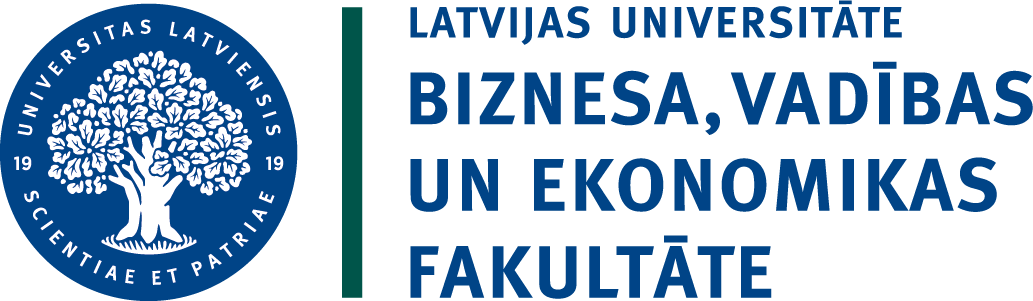 Studiju programmas nosaukums______________________________________________________Students (-e) (studenta apl. nr.):________________________________________________________ Darba nosaukums:__________________________________________________________________ *Darbu izvērtē, pēc šādiem vērtēšanas kritērijiem (darba vērtēšanas kritēriju izpildes pakāpe % izteiksmē) – neapmierinoši: 0- 39; apmierinoši: 40- 59; labi: 60- 79; teicami: 80-100 Recenzenta jautājumi: Recenzents                                                                                                                   ______________(vārds, uzvārds, akadēmiskais grāds, amats)Datums:                                                                               Recenzenta paraksts:___________________8. pielikumsMAĢISTRA DARBA IZSTRĀDES POSMIMaģistra darbu studenti izstrādā maģistra studiju programmās ar viengadīgo studiju plānu - 1. un 2. semestrī, maģistra studiju programmās ar divgadīgo studiju plānu - 3. un 4.semestrī.Maģistra darbam ir vairāki izstrādes posmi, kas paredz noteiktu uzdevumu veikšanu un sadarbību ar darba vadītāju:maģistra darba tēmas izvēle, ievada, teorētiskās daļas, pētījuma projekta izstrāde un maģistra darba iestrādes priekšaizstāvēšana 1. vai 3. semestrī;maģistra darba noslēguma varianta izveide un iesniegšana vadītājam izvērtēšanai;maģistra darba iesniegšana aizstāvēšanai, ņemot vērā priekšaizstāvēšanas komisijas un vadītāja ieteikumus;maģistra darba aizstāvēšana 2. vai 4. semestrī.Darbības posmi priekšaizstāvēšanai:Students iepazīstas ar maģistra darba prasībām, pamatojoties uz savām interesēm un apgūtajām zināšanām ekonomikas un uzņēmējdarbības nozarē, izvēlas maģistra darba tēmu, to formulē, saskaņo ar savu maģistra darba zinātnisko vadītāju. Studentiem ir iespēja iepazīties ar BVEF mācībspēku piedāvātajiem maģistra darbu tematiem un tos izvēlēties.Studentam iesniegumā kopā ar maģistra darba tēmu jāiekļauj īss apraksts (ne vairāk kā 1000 zīmes) par plānotā pētījuma objektu un hipotēzi, tā teorētisko pamatojumu, pētījuma metožu izvēli un paredzamajiem rezultātiem. Iesniegtais pieteikums, maģistra darba tēmas un zinātniskā vadītāja apstiprināšana, tiek izskatīta un to apstiprina studiju programmas direktors.*Ja students bez attaisnojoša iemesla BVEF norādītajā termiņā nav iesniedzis maģistra darba temata pieteikumu un nav uzsācis maģistra darba izstrādi sadarbībā ar vadītāju, tad noslēguma pārbaudījumu komisijai ir tiesības samazināt maģistra darba gala vērtējumu.Pētījuma mērķa definēšana un uzdevumu formulēšana, pētījuma norises un maģistra darba satura plānošana. Iepazīšanās ar zinātniskās literatūras un iepriekš veikto pētījumu saturu, zinātniskās literatūras atlase un analīze, argumentācija, maģistra darbā izmantojamās literatūras saraksta izveidošana.Pētījuma problemātikas un pētījuma jautājuma un/vai hipotēzes formulēšana, informācijas sagatavošanu empīriskā pētījuma mērķim, atbilstoši plānotajam pētījuma ietvaram, izvēloties atbilstošas pētījuma metodes, balstoties uz zinātniskās literatūras un iepriekš veikto pētījumu analīzes rezultātiem. Atbilstoši maģistra darba tēmai, konsultējoties ar maģistra darba vadītāju, notiek pētījuma objekta, pētījuma metožu izvēle un aktuālo problēmu analīze.Šo informāciju kopā ar zinātniskās literatūras analīzi students apkopo maģistra darba pieteikuma projektā.  Maģistra darba ievada un teorētiskās daļas melnraksta uzrakstīšana un noformēšana.Pētījuma projekta izstrāde, kas ietver datu ieguves pamatojumu (sekundāro un primāro), tajā skaitā pētījuma ģenerālkopas (population) definējumu un izlases veida izvēli un pamatojumu, informācijas ievākšanas no respondentiem veida izklāstu un pamatojumu, paredzamo respondentu skaitu, aptaujā iegūstamo datu analīzes metožu izvēli un apkopošanas izvēli, apstrādi un analīzi, pētījuma rezultātiem. Informācijas avotu apstrāde, ilustratīvo materiālu izstrāde (iespējamās tabulas, attēli, u.c.) atbilstoši maģistra darba mērķim un uzdevumiemTeorētisko daļu aizstāv kopā ar empīriskā pētījuma projektu.Students iestrādā vadītāja ieteikumus priekšaizstāvēšanai sagatavotajā maģistra darba variantā un iesniedz  vismaz nedēļu pirms priekšaizstāvēšanas. Maģistra darbu priekšaizstāvēšanas komisija novērtē iesniegto maģistra darba iestrādi, atbilstoši BVEF noteiktajai kārtībai un vērtējuma kritērijiem, iesaka iespējamos maģistra darba izstrādes pilnveidojuma virzienus, apstiprinot/ neapstiprinot maģistra darba noslēguma varianta tālākai izstrādei.*Maģistra darba ievadu, teorētisko daļu, pētījuma projektu sagatavo un iesniedz priekšaizstāvēšanai kopā, vienā dokumentā. Visā maģistra darba rakstīšanas procesā darbs tiek veikts vienā dokumentā, katrā nākamajā posmā to papildinot ar labojumiem, kurus priekšaizstāvēšanā ieteikusi komisija. Maģistra darbs tiek papildināts ar iztirzājumu, nobeigumu un citām trūkstošajām sadaļām un labojumiem, ko priekšaizstāvēšanā ieteikusi komisija. Tā kā priekšaizstāvēšana un maģistra darba aizstāvēšana notiek pie vienas un tās pašas komisijas, šāda viena dokumenta veidošana maģistra darba izstrādei ļauj komisijas locekļiem sekot līdzi darba izstrādes progresam un novērtēt, vai ir ņemti vērā komisijas ieteikumi.* Visos maģistra darba izstrādes posmos studentam regulāri jākonsultējas pie maģistra darba vadītāja. Students un vadītājs individuāli vienojas par konsultāciju grafiku un formu, bet neatkarīgi no konsultāciju grafika studentam vismaz reizi mēnesī jāiesniedz vadītājam izskatīšanai maģistra darba melnraksts. Ja students minēto kārtību nav ievērojis, vadītājam ir pienākums informēt noslēguma pārbaudījumu komisiju, kura izlemj par studenta pielaišanu vai nepielaišanu priekšaizstāvēšanām un gala aizstāvēšanai. Maģistra darba noslēguma varianta izveide un iesniegšana vadītājam izvērtēšanai.Ievada un teorētiskās daļas uzrakstīšana un noformēšana, atbilstoši priekšaizstāvēšanas komisijas ieteikumiem.Izmantojamo pētīšanas metožu apraksts, to praktisko iespēju izvērtēšana maģistra darba mērķa sasniegšanai, metodoloģiskās daļas izstrāde, atbilstoši priekšaizstāvēšanas komisijas ieteikumiem. Pētījuma izstrāde. Izstrādā teorētisku pamatojumu sava maģistra darba pētījumam, pētījumu empīrisko daļu saskaņā ar izvirzīto pētījuma jautājumu un/ hipotēzi, un izveidoto pētījuma ietvaru.Iegūto rezultātu analīze un interpretācija. Atbilstoši izvēlētajām pētījuma metodēm, atbilstošas zinātniskās literatūras atlasei, studējošais veic iegūto datu apstrādi, analīzi un interpretāciju, aprakstot to maģistra darbā.  Secinājumu un priekšlikumu sagatavošana. Zinātniski korekta, latviešu literārās valodas normām atbilstoša maģistra darba noslēguma varianta iesniegšana darba vadītājam. Vadītājam ir tiesības prasīt studentam labot tekstu, kas satur daudz gramatiskas, ortogrāfiskas, stilistiskas kļūdas. Maģistra darba iesniegšana aizstāvēšanai un tā aizstāvēšana.Maģistra darba noformējums un prezentācijas materiāla sagatavošana referātam aizstāvēšanas gaitā.Iepazīšanās ar saņemto recenziju un atbilžu sagatavošana uz recenzenta jautājumiem. Maģistra darba aizstāvēšana. Studējošais aizstāv maģistra darbu, kā arī atbild uz jautājumiem par nozares un jomas darbību noslēguma pārbaudījumu komisijai, prezentē un pamato izstrādātos priekšlikumus pētījuma problēmu risinājumiem, tādējādi sniedzot ieguldījumu jaunu zināšanu radīšanā/ pētniecības/ profesionālās darbības metožu attīstībā.*Vadītājam ir tiesības samazināt savu vērtējumu maģistra darbam, vai atteikties no darba vadīšanas, kā arī ieteikt noslēguma pārbaudījumu komisijai nepielaist studentu pie maģistra darba priekšaizstāvēšanas un/vai gala aizstāvēšanas gadījumos, ja students nav ievērojis konsultāciju grafiku, prasības melnraksta iesniegšanai. 9. pielikumsBAKALAURA DARBA IZSTRĀDES POSMIBakalaura darbu studenti izstrādā  studiju programmas priekšpēdējā un pēdējā semestrī.Bakalaura darbam ir vairāki izstrādes posmi, kas paredz noteiktu uzdevumu veikšanu un sadarbību ar darba vadītāju:bakalaura darba tēmas izvēle, ievada, teorētiskās daļas, praktiskās daļas (analītiskās daļas un praktiskā (empīriskā) pētījuma) projekta izstrāde  un bakalaura darba iestrādes  priekšaizstāvēšana priekšpēdējā studiju semestrī;bakalaura darba noslēguma varianta izveide un iesniegšana vadītājam izvērtēšanai;bakalaura darba iesniegšana aizstāvēšanai, ņemot vērā priekšaizstāvēšanas komisijas un vadītāja ieteikumus;bakalaura darba aizstāvēšana pēdējā studiju semestrī.Darbības posmi priekšaizstāvēšanai:Students, pamatojoties uz savām interesēm un apgūtajām zināšanām ekonomikas un uzņēmējdarbības nozarē, izvēlas bakalaura darba tēmu, to formulē, saskaņo ar savu bakalaura darba zinātnisko vadītāju. Studentiem ir iespēja iepazīties ar BVEF mācībspēku piedāvātajiem bakalaura darbu tematiem un tos izvēlēties.Studentam iesniegumā kopā ar bakalaura darba tēmu jāiekļauj īss apraksts (ne vairāk kā 600 zīmes) par plānotā pētījuma problemātiku un paredzamajiem rezultātiem. Iesniegtais pieteikums, bakalaura darba tēmas un zinātniskā vadītāja apstiprināšana, tiek izskatīta un to apstiprina studiju programmas direktors.*Ja students bez attaisnojoša iemesla BVEF norādītajā termiņā nav iesniedzis bakalaura darba temata pieteikumu un nav uzsācis bakalaura darba izstrādi sadarbībā ar vadītāju, tad noslēguma pārbaudījumu komisijai ir tiesības samazināt bakalaura darba gala vērtējumu.Pētījuma mērķa definēšana un uzdevumu formulēšana, pētījuma norises un bakalaura darba satura plānošana. Iepazīšanās ar zinātniskās literatūras saturu, zinātniskās literatūras atlase un analīze, argumentācija, bakalaura darbā izmantojamās literatūras saraksta izveidošana.Pētījuma problemātikas un hipotēzes formulēšana, izvēloties atbilstošas pētījuma metodes, balstoties uz literatūras analīzes rezultātiem. Šo informāciju kopā ar zinātniskās literatūras analīzi students apkopo praktiskās daļas – pētījuma projektā.Bakalaura darba teorētiskās daļas plāna izstrāde.Ievada un teorētiskās daļas melnraksta uzrakstīšana un noformēšana. Praktiskās daļas – pētījuma projekta izstrāde, kas ietver datu ieguvi, respondentu skaitu, datu apkopošanu, apstrādi un analīzi, informācijas sagatavošanu empīriskā pētījuma mērķim, pētījuma rezultātiem. Informācijas avotu apstrāde, ilustratīvo materiālu izstrāde (statistikas tabulas, attēli, metodes) atbilstoši bakalaura darba mērķim un uzdevumiem.Teorētisko daļu aizstāv kopā ar praktiskās daļas – pētījuma projektu.Students iestrādā vadītāja ieteikumus priekšaizstāvēšanai sagatavotajā bakalaura darba variantu un iesniedz vismaz nedēļu pirms priekšaizstāvēšanas.Bakalaura darbu priekšaizstāvēšanas komisija novērtē iesniegto bakalaura darba iestrādi, apstirpinot  /neapstiprinot bakalaura darba noslēguma varianta tālākai izstrādei.*Bakalaura darba ievadu, teorētisko daļu, praktiskās daļas – pētījuma projektu sagatavo un iesniedz priekšaizstāvēšanai kopā, vienā dokumentā. Visā bakalaura darba rakstīšanas procesā darbs tiek veikts vienā dokumentā, katrā nākamajā posmā to papildinot ar labojumiem, kurus priekšaizstāvēšanā ieteikusi komisija. Bakalaura darbs tiek papildināts ar iztirzājumu, nobeigumu un citām trūkstošajām sadaļām un labojumiem, ko priekšaizstāvēšanā ieteikusi komisija. Tā kā priekšaizstāvēšana un bakalaura darba aizstāvēšana notiek pie vienas un tās pašas komisijas, šāda viena dokumenta  veidošana bakalaura darba izstrādei ļauj komisijas locekļiem sekot līdzi darba izstrādes progresam un novērtēt, vai ir ņemti vērā komisijas ieteikumi.* Visos bakalaura darba izstrādes posmos studentam regulāri jākonsultējas pie bakalaura darba vadītāja. Students un vadītājs individuāli vienojas par konsultāciju grafiku un formu, bet neatkarīgi no konsultāciju grafika studentam vismaz reizi mēnesī jāiesniedz vadītājam izskatīšanai bakalaura darba melnraksts. Ja students minēto kārtību nav ievērojis, vadītājam ir pienākums informēt noslēguma pārbaudījumu komisiju, kura izlemj par studenta pielaišanu vai nepielaišanu priekšaizstāvēšanām un gala aizstāvēšanai. Bakalaura darba noslēguma varianta izveide un iesniegšana vadītājam izvērtēšanai.Ievada un teorētiskās daļas uzrakstīšana un noformēšana, atbilstoši priekšaizstāvēšanas komisijas ieteikumiem.Izmantojamo pētīšanas metožu apraksts, to praktisko iespēju izvērtēšana bakalaura darba mērķa sasniegšanai, metodoloģiskās daļas izstrāde, atbilstoši priekšaizstāvēšanas komisijas ieteikumiem.Praktiskās daļas – analītiskās daļas un pētījuma izstrāde.Iegūto rezultātu analīze un interpretācija. Secinājumu un priekšlikumu sagatavošana. *Zinātniski korekta, latviešu literārās valodas normām atbilstoša bakalaura darba noslēguma varianta iesniegšana darba vadītājam. Vadītājam ir tiesības prasīt studentam labot tekstu, kas satur daudz gramatiskas, ortogrāfiskas, stilistiskas kļūdas. Bakalaura darba iesniegšana aizstāvēšanai un tā aizstāvēšana.5.1. Bakalaura darba noformējums un prezentācijas materiāla sagatavošana referātam aizstāvēšanas gaitā.5.2. Iepazīšanās ar saņemto recenziju un atbilžu sagatavošana uz recenzenta jautājumiem.5.3.   Bakalaura darba aizstāvēšana. 
*Vadītājam ir tiesības samazināt savu vērtējumu bakalaura darbam, vai atteikties no darba vadīšanas, kā arī ieteikt noslēguma pārbaudījumu komisijai nepielaist studentu pie bakalaura darba priekšaizstāvēšanas un/vai gala aizstāvēšanas gadījumos, ja students nav ievērojis konsultāciju grafiku, prasības melnraksta iesniegšanai. 10.pielikumsStudenta iesnieguma paraugs (atsevišķā dokumentā)11. pielikumsMAĢISTRA DARBA IZSTRĀDES POSMIMAĢISTRA STUDIJU PROGRAMMĀ“FINANŠU EKONOMIKA”Maģistra darbu studenti izstrādā maģistra studiju programmās ar viengadīgo studiju plānu – 1. un 2. semestrī, maģistra studiju programmās ar divgadīgo studiju plānu – 3. un 4.semestrī.Maģistra darbam ir vairāki izstrādes posmi, kas paredz noteiktu uzdevumu veikšanu un sadarbību ar darba vadītāju:maģistra darba tēmas izvēle, pētījuma projekta izstrāde un maģistra darba iestrādes priekšaizstāvēšana 1. vai 3. semestrī;maģistra darba noslēguma varianta izveide un iesniegšana vadītājam izvērtēšanai;maģistra darba iesniegšana aizstāvēšanai, ņemot vērā priekšaizstāvēšanas komisijas un vadītāja ieteikumus;maģistra darba aizstāvēšana 2. vai 4. semestrī.Darbības posmi priekšaizstāvēšanai:Students iepazīstas ar maģistra darba prasībām; pamatojoties uz savām interesēm un apgūtajām zināšanām ekonomikas un uzņēmējdarbības nozarē, izvēlas maģistra darba tēmu, to formulē, saskaņo ar savu maģistra darba zinātnisko vadītāju.Studentam iesniegumā kopā ar maģistra darba tēmu jāiekļauj īss apraksts (ne vairāk kā 1000 zīmes) par plānotā projekta ideju un tās aktualitāti. Iesniegtais pieteikums, maģistra darba tēmas un zinātniskā vadītāja apstiprināšana, tiek izskatīta un to apstiprina studiju programmas direktors.*Ja students bez attaisnojoša iemesla BVEF norādītajā termiņā nav iesniedzis maģistra darba temata pieteikumu un nav uzsācis maģistra darba izstrādi sadarbībā ar vadītāju, tad noslēguma pārbaudījumu komisijai ir tiesības samazināt maģistra darba gala vērtējumu.Pētījuma mērķa definēšana un formulēšana, pētījuma norises un maģistra darba satura plānošana.  Iepazīšanās ar zinātniskās literatūras un iepriekš veikto pētījumu saturu, zinātniskās literatūras atlase un analīze, argumentācija, maģistra darbā izmantojamās literatūras saraksta izveidošana.Pētījuma problemātikas un pētījuma jautājuma formulēšana, informācijas sagatavošanu empīriskā pētījuma mērķim, atbilstoši plānotajam pētījuma ietvaram, izvēloties atbilstošas pētījuma metodes, balstoties uz zinātniskās literatūras un iepriekš veikto pētījumu analīzes rezultātiem. Atbilstoši maģistra darba tēmai, konsultējoties ar maģistra darba vadītāju, notiek pētījuma objekta, pētījuma metožu izvēle un aktuālo problēmu analīze.Šo informāciju kopā ar zinātniskās literatūras analīzi students apkopo maģistra darba pieteikuma projektā.  Maģistra darba idejas un projekta daļas melnraksta uzrakstīšana un noformēšana.Pētījuma projekta izstrādes sagatavošana, kas ietver projekta idejas un aktualitātes pamatojumu, uzņēmuma ražojamo produktu (pakalpojumu) būtiskāko noieta tirgu izpēti, uzņēmuma klientu un svarīgāko konkurentu analīzi.Students iestrādā vadītāja ieteikumus priekšaizstāvēšanai sagatavotajā maģistra darba variantā un iesniedz vismaz nedēļu pirms priekšaizstāvēšanas.Maģistra darbu priekšaizstāvēšanas komisija novērtē iesniegto maģistra darba iestrādi, atbilstoši BVEF noteiktajai kārtībai un vērtējuma kritērijiem, iesaka iespējamos maģistra darba izstrādes pilnveidojuma virzienus, apstiprinot/ neapstiprinot maģistra darba noslēguma varianta tālākai izstrādei.*Maģistra darba projektu iestrādi sagatavo un iesniedz priekšaizstāvēšanai kopā, vienā dokumentā. Visā maģistra darba rakstīšanas procesā darbs tiek veikts vienā dokumentā, katrā nākamajā posmā to papildinot ar labojumiem, kurus priekšaizstāvēšanā ieteikusi komisija. Maģistra darbs tiek papildināts ar citām trūkstošajām sadaļām un labojumiem, ko priekšaizstāvēšanā ieteikusi komisija.Tā kā priekšaizstāvēšana un maģistra darba aizstāvēšana notiek pie vienas un tās pašas komisijas, šāda viena dokumenta veidošana maģistra darba izstrādei ļauj komisijas locekļiem sekot līdzi darba izstrādes progresam un novērtēt, vai ir ņemti vērā komisijas ieteikumi.* Visos maģistra darba izstrādes posmos studentam regulāri jākonsultējas pie maģistra darba vadītāju.Students un vadītājs individuāli vienojas par konsultāciju grafiku un formu, bet neatkarīgi no konsultāciju grafika studentam vismaz reizi mēnesī jāiesniedz vadītājam izskatīšanai maģistra darba melnraksts.Ja students minēto kārtību nav ievērojis, vadītājam ir pienākums informēt noslēguma pārbaudījumu komisiju, kura izlemj par studenta pielaišanu vai nepielaišanu priekšaizstāvēšanām un gala aizstāvēšanai. Maģistra darba noslēguma varianta izveide un iesniegšana vadītājam izvērtēšanai.Projekta daļas uzrakstīšana un noformēšana, atbilstoši priekšaizstāvēšanas komisijas ieteikumiem.Balstoties uz zinātniskās literatūras izpēti, studējošais veic iegūto datu apstrādi, analīzi un interpretāciju, aprakstot to maģistra darbā. Pētījuma izstrāde tiek veikta atbilstoši darba saturam:Anotācija: īss projekta kopsavilkums, kas sniedz priekšstatu par izstrādāto projektu (uz 5 – 6 lpp. latviešu un angļu valodā).Projekta ideja, aktualitāte: ir jāpamato kāpēc ir nepieciešama uzņēmuma izveide/pilnveidošana/modernizācija, ar ko tā ir saistīta, kādas problēmas risinās projekts, kāds ir sagaidāmais efekts.Uzņēmums: nepieciešams pamatot juridiskās formas izvēli, noteikt uzņēmuma pamatkapitāla lielumu, raksturot uzņēmuma pamatlīdzekļus, izveidot uzņēmuma organizatorisku struktūru, parādīt saikni starp struktūrvienībām, noteikt personāla atalgojuma un pienākumus, izanalizēt uzņēmuma nepieciešamību pēc ārējas finansēšanas.Nozares izpēte: nepieciešams izpētīt vai ārējā vide ir labvēlīgā projekta realizēšanai. Pamatojoties uz statistisko datu analīzi, izanalizēt nozares (pie kuras pieder uzņēmums saskaņā ar NACE klasifikatoru), izpētīt attīstības tendences pēdējos 3 – 5 gados; baltoties uz nozaru ekspertu viedokļiem, noteikt nozares attīstības perspektīvas turpmākajos 3 – 5 gados.Uzņēmuma darbības raksturojums, produkti, pakalpojumi: nepieciešams detalizēti raksturot projekta ideju, balstoties uz uzņēmuma ražotās produkcijas vai sniegto pakalpojumu, kā arī iespējamo sadarbības partneru izpēti.Mārketings: nepieciešams analizēt uzņēmuma  ražojamo produktu vai sniegto pakalpojumu būtiskāko noieta tirgu, izpētīt iespējamus klientus, konkurentus, kā arī izveidot uzņēmuma mārketinga stratēģiju. Svarīga nodaļas sastāvdaļa ir konkurētspējas analīze, kas balstās uz SVID matricu.Projekta finanšu plāns: nepieciešams noformulēt pieņēmumus, uz kuriem balstīta finanšu prognoze, izveidot finanšu prognozi vismaz 3 gadiem, ka arī veikt projekta novērtēšanu (projekta atmaksāšanas laiks, projekta NPV, IRR, EBITDA, ROE, ROIC).Riski un to samazināšanas pasākumi: nepieciešams izveidot un analizēt uzņēmuma riska profilu.Maģistra darba iesniegšana aizstāvēšanai un tā aizstāvēšana.Maģistra darba noformējums un prezentācijas materiāla sagatavošana aizstāvēšanai.Aizstāvēšanas runā ietilpst:Projekta ideja un aktualitāte (akcentējot aktualitāti);Informācijas par uzņēmumu (juridiskā forma, nosaukums, pamatkapitāls, ārējais finansējums);SVID analīzes rezultāti (ielikt matricu, akcentējot projekta priekšrocības);Projekta finansiālie rezultāti (galvenie pieņēmumi, bilances, PZA, naudas plūsmas pamatposteņi, projekta novērtēšanas rādītāji);Projekta riski (riska karte).Iepazīšanās ar saņemto recenziju un atbilžu sagatavošana uz recenzenta jautājumiem.Maģistra darba aizstāvēšana.Studējošais aizstāv maģistra darbu, prezentē un pamato izstrādāto projekta ideju, kā arī atbild uz jautājumiem noslēguma pārbaudījumu komisijai, tādējādi sniedzot ieguldījumu jaunu zināšanu radīšanā/ pētniecības/ profesionālās darbības metožu attīstībā.*Vadītājam ir tiesības samazināt savu vērtējumu maģistra darbam, vai atteikties no darba vadīšanas, kā arī ieteikt noslēguma pārbaudījumu komisijai nepielaist studentu pie maģistra darba priekšaizstāvēšanas un/vai gala aizstāvēšanas gadījumos, ja students nav ievērojis konsultāciju grafiku, prasības melnraksta iesniegšanai. 12. pielikums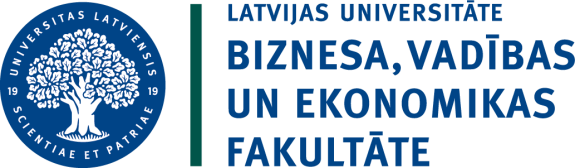 Studiju programmas nosaukums	Profesionālā maģistra studiju programma„Finanšu ekonomika”Students (-e) (studenta apl. nr.): __________________________________________________Darba nosaukums:  ___________________________________________________________*Darbu izvērtē pēc šādiem vērtēšanas kritērijiem (darba vērtēšanas kritēriju izpildes pakāpe % izteiksmē) – neapmierinoši: 0- 39; apmierinoši: 40- 59; labi: 60- 79; teicami: 80-100.Recenzenta jautājumi: Recenzents ___________________________________________________________________(vārds, uzvārds, akadēmiskais grāds, amats)Datums:Recenzenta paraksts:_______________________________Piemērs:NODAĻAS NOSAUKUMS – 14 fontsApakšnodaļas nosaukums – 12 fontsNr.p.k.Kreditēšanas pamatprincipsKreditēšanas pamatprincipa skaidrojums1AtmaksājamībaAizdevums  jāspēj atmaksāt. Lai banka  būtu  droša,  ka  finanšu līdzekļu aizņēmējs var veikt parāda atmaksu, banka var rīkoties sekojoši: aprēķināt kopējo aizdevuma summu; pārliecināties  par esošajiem  klientu  maksājumu līdzekļu avotiem, var mēģināt noskaidrot  klientu  ieņēmumus un izdevumus, kuri tam ir uz doto brīdi.2MērķtiecībaBankai  jāzina  klientu kredītu  izmantošanas mērķis3Samaksa par kredīta izmantošanuPar kredīta cenu kalpo  banku  procentu likmes 4DiferencētībaBankas ievēro noteiktus nosacījumus  kredītu izsniegšanā5Terminējums Aizdevuma piešķiršana uz noteiktu laiku (termiņu)6Nodrošinājums Par kredītu nodrošinājumu var kalpot: uzņēmumu parādzīmes  , garantijas  ,galvojumi , ķīlas, polises, kuras izsniegušas apdrošināšanas sabiedrības,  akcijas  u.c.Darba vērtēšanas kritērijiDarba vērtēšanas kritērijiVērtējums *Vērtējums *Komentāri1.Tēmas aktualitāte, mērķis, uzdevumi, darba struktūra1.Tēmas aktualitāte, mērķis, uzdevumi, darba struktūra1.Tēmas aktualitāte, mērķis, uzdevumi, darba struktūra1.Tēmas aktualitāte, mērķis, uzdevumi, darba struktūra1.Tēmas aktualitāte, mērķis, uzdevumi, darba struktūraTēmas aktualitātes un izvēles pamatojums teicami  labi apmierinoši neapmierinoši teicami  labi apmierinoši neapmierinošiPētnieciskās problēmas, jautājuma un / hipotēzes formulējums (skaidrība, iespējamība pārbaudīt / pierādīt)☐ teicami ☐ labi☐ apmierinoši☐ neapmierinoši☐ teicami ☐ labi☐ apmierinoši☐ neapmierinošiDarba mērķa un uzdevumu atbilstība tēmai, pētnieciskajam jautājumam vai hipotēzei☐ teicami ☐ labi☐ apmierinoši☐ neapmierinoši☐ teicami ☐ labi☐ apmierinoši☐ neapmierinošiDarba struktūra, tās atbilstība tēmai, metodoloģijai☐ teicami ☐ labi☐ apmierinoši☐ neapmierinoši☐ teicami ☐ labi☐ apmierinoši☐ neapmierinoši2. Darba teorētiskās daļas vērtējums2. Darba teorētiskās daļas vērtējums2. Darba teorētiskās daļas vērtējums2. Darba teorētiskās daļas vērtējums2. Darba teorētiskās daļas vērtējumsTeorētiskās daļas atbilstība darba tēmai☐ teicami ☐ labi☐ apmierinoši☐ neapmierinoši☐ teicami ☐ labi☐ apmierinoši☐ neapmierinošiSkaidra un loģiska teorētiskā daļa un pamatota metodoloģijas izvēle☐ teicami ☐ labi☐ apmierinoši☐ neapmierinoši☐ teicami ☐ labi☐ apmierinoši☐ neapmierinošiIzmantojamās literatūras kvalitatīvais vērtējums (akadēmiskā kvalitāte, aktualitāte, starptautiskā atpazīstamība)☐ teicami ☐ labi☐ apmierinoši☐ neapmierinoši☐ teicami ☐ labi☐ apmierinoši☐ neapmierinoši3. Analītiskās daļas vērtējums3. Analītiskās daļas vērtējums3. Analītiskās daļas vērtējums3. Analītiskās daļas vērtējums3. Analītiskās daļas vērtējumsAktuālās informācijas izmantošana, analītisko un statistisko datu apstrādes kvalitatīvais vērtējums☐ teicami ☐ labi☐ apmierinoši☐ neapmierinoši☐ teicami ☐ labi☐ apmierinoši☐ neapmierinošiSkaidri pamatots autora viedoklis par veikto datu analīzi☐ teicami ☐ labi☐ apmierinoši☐ neapmierinoši☐ teicami ☐ labi☐ apmierinoši☐ neapmierinoši4. Pētījuma metodoloģijas un rezultātu vērtējums4. Pētījuma metodoloģijas un rezultātu vērtējums4. Pētījuma metodoloģijas un rezultātu vērtējums4. Pētījuma metodoloģijas un rezultātu vērtējums4. Pētījuma metodoloģijas un rezultātu vērtējumsMetožu atbilstība pētnieciskajai problemātikai un / hipotēzei☐ teicami ☐ labi☐ apmierinoši☐ neapmierinoši☐ teicami ☐ labi☐ apmierinoši☐ neapmierinošiPētījuma gaitas izklāsts☐ teicami ☐ labi☐ apmierinoši☐ neapmierinoši☐ teicami ☐ labi☐ apmierinoši☐ neapmierinošiPraktiskā (empīriskā) pētījuma apjoms un kvalitatīvais vērtējums☐ teicami ☐ labi☐ apmierinoši☐ neapmierinoši☐ teicami ☐ labi☐ apmierinoši☐ neapmierinošiPraktiskā (empīriskā) pētījuma atbilstība teorētiskajam pamatojumam☐ teicami ☐ labi☐ apmierinoši☐ neapmierinoši☐ teicami ☐ labi☐ apmierinoši☐ neapmierinošiPētījuma rezultātu apkopojuma un interpretācijas izvērtējums☐ teicami ☐ labi☐ apmierinoši☐ neapmierinoši☐ teicami ☐ labi☐ apmierinoši☐ neapmierinoši5. Secinājumu un priekšlikumu vērtējums5. Secinājumu un priekšlikumu vērtējums5. Secinājumu un priekšlikumu vērtējums5. Secinājumu un priekšlikumu vērtējums5. Secinājumu un priekšlikumu vērtējumsSecinājumu atbilstība mērķim un uzdevumiem☐ teicami ☐ labi☐ apmierinoši☐ neapmierinoši☐ teicami ☐ labi☐ apmierinoši☐ neapmierinošiPriekšlikumu atbilstība veiktā pētījuma rezultātiem☐ teicami ☐ labi☐ apmierinoši☐ neapmierinoši☐ teicami ☐ labi☐ apmierinoši☐ neapmierinošiPriekšlikumu uzbūve (norādīts adresāts, norādītās realizācijas metodes)☐ teicami ☐ labi☐ apmierinoši☐ neapmierinoši☐ teicami ☐ labi☐ apmierinoši☐ neapmierinoši Darba tehniskais izpildījums un apjoms Darba tehniskais izpildījums un apjoms Darba tehniskais izpildījums un apjoms Darba tehniskais izpildījums un apjoms Darba tehniskais izpildījums un apjomsAtsauču izvietošana un noformēšana atbilstoši metodiskajiem norādījumiem☐ teicami ☐ labi☐ apmierinoši☐ neapmierinoši☐ teicami ☐ labi☐ apmierinoši☐ neapmierinošiDarba tehniskais izpildījums un noformējums (t.sk. attēli, tabulas) atbilst metodiskajiem norādījumiem☐ teicami ☐ labi☐ apmierinoši☐ neapmierinoši☐ teicami ☐ labi☐ apmierinoši☐ neapmierinošiDarba apjoms atbilstošs☐ teicami ☐ labi☐ apmierinoši☐ neapmierinoši☐ teicami ☐ labi☐ apmierinoši☐ neapmierinošiAtbilst darbam izvirzītajām prasībām un rekomendējams aizstāvēšanai atbilst  neatbilst Darba vērtēšanas kritērijiDarba vērtēšanas kritērijiVērtējums *Vērtējums *KomentāriKomentāriKomentāri1. Projekta vispārējs raksturojums1. Projekta vispārējs raksturojums1. Projekta vispārējs raksturojums1. Projekta vispārējs raksturojums1. Projekta vispārējs raksturojums1. Projekta vispārējs raksturojums1. Projekta vispārējs raksturojumsTēmas aktualitātes pamatojums teicami labi apmierinoši neapmierinoši teicami labi apmierinoši neapmierinošiProjekts īstenošanas realitāte☐ teicami☐ labi☐ apmierinoši☐ neapmierinoši☐ teicami☐ labi☐ apmierinoši☐ neapmierinošiProjekta pilnīga izstrāde☐ teicami☐ labi☐ apmierinoši☐ neapmierinoši☐ teicami☐ labi☐ apmierinoši☐ neapmierinošiProjekta satura atbilstība mērķim☐ teicami☐ labi☐ apmierinoši☐ neapmierinoši☐ teicami☐ labi☐ apmierinoši☐ neapmierinošiJaunākās speciālās literatūrasizmantošana☐ teicami☐ labi☐ apmierinoši☐ neapmierinoši☐ teicami☐ labi☐ apmierinoši☐ neapmierinoši2. Darba vērtējums2. Darba vērtējums2. Darba vērtējums2. Darba vērtējums2. Darba vērtējums2. Darba vērtējums2. Darba vērtējumsPozitīvais darbā (pateikt tēžu formā, akcentējot autora radošo domu)Darbā konstatētās kļūdas un nepilnībasIzmantojamās literatūras kvalitatīvais vērtējums (akadēmiskā kvalitāte, aktualitāte, starptautiskā atpazīstamība)☐ teicami☐ labi☐ apmierinoši☐ neapmierinoši☐ teicami☐ labi☐ apmierinoši☐ neapmierinoši☐ teicami☐ labi☐ apmierinoši☐ neapmierinošiAktuālās informācijas izmantošana, analītisko un statistisko datu apstrādes kvalitatīvais vērtējums☐ teicami☐ labi☐ apmierinoši☐ neapmierinoši☐ teicami☐ labi☐ apmierinoši☐ neapmierinoši☐ teicami☐ labi☐ apmierinoši☐ neapmierinoši3. Darba tehniskais izpildījums un apjoms3. Darba tehniskais izpildījums un apjoms3. Darba tehniskais izpildījums un apjoms3. Darba tehniskais izpildījums un apjoms3. Darba tehniskais izpildījums un apjoms3. Darba tehniskais izpildījums un apjoms3. Darba tehniskais izpildījums un apjomsAtsauču izvietošana un noformēšana atbilstoši metodiskajiem norādījumiem☐ teicami☐ labi☐ apmierinoši☐ neapmierinoši☐ teicami☐ labi☐ apmierinoši☐ neapmierinoši☐ teicami☐ labi☐ apmierinoši☐ neapmierinoši☐ teicami☐ labi☐ apmierinoši☐ neapmierinošiDarba tehniskais izpildījums un noformējums (t.sk. attēli, tabulas) atbilst metodiskajiem norādījumiem☐ teicami☐ labi☐ apmierinoši☐ neapmierinoši☐ teicami☐ labi☐ apmierinoši☐ neapmierinoši☐ teicami☐ labi☐ apmierinoši☐ neapmierinoši☐ teicami☐ labi☐ apmierinoši☐ neapmierinošiDarba apjoms atbilstošs☐ teicami☐ labi☐ apmierinoši☐ neapmierinoši☐ teicami☐ labi☐ apmierinoši☐ neapmierinoši☐ teicami☐ labi☐ apmierinoši☐ neapmierinoši☐ teicami☐ labi☐ apmierinoši☐ neapmierinošiAtbilst darbam izvirzītajām prasībām un rekomendējams aizstāvēšanai atbilst  neatbilst  neatbilst  neatbilst 